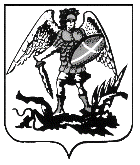 ПРАВИТЕЛЬСТВО АРХАНГЕЛЬСКОЙ ОБЛАСТИМИНИСТЕРСТВО СТРОИТЕЛЬСТВА И АРХИТЕКТУРЫ АРХАНГЕЛЬСКОЙ ОБЛАСТИП О С Т А Н О В Л Е Н И Еот «28» июля 2023 г. № 48-пг. АрхангельскОб утверждении правил землепользования и застройки части территории Устьянского муниципального округа Архангельской области, в границы которой входят территории деревень Васьковская, Заречье, Медвежье, Синики, Чернополье и поселка КидюгаВ соответствии со статьей 32 Градостроительного кодекса Российской Федерации, подпунктом 5 пункта 1 статьи 7.6.1 областного закона 
от 23 сентября 2004 года № 259-внеоч.-ОЗ «О реализации государственных полномочий Архангельской области в сфере правового регулирования организации и осуществления местного самоуправления», подпунктом 7 пункта 11.2, пунктом 13 Положения о министерстве строительства 
и архитектуры Архангельской области, утвержденного постановлением Правительства Архангельской области от 11 июня 2015 года № 214-пп, 
на основании областного закона от 23 сентября 2022 года № 593-37-ОЗ 
«О преобразовании городского и сельских поселений Устьянского муниципального района Архангельской области путем их объединения 
и наделения вновь образованного муниципального образования статусом Устьянского муниципального округа Архангельской области» и статей 21 
и 48 областного закона от 23 сентября 2004 года № 258-внеоч.-ОЗ «О статусе 
и границах территорий муниципальных образований в Архангельской области», заключения комиссии по подготовке проектов правил землепользования и застройки муниципальных образований Архангельской области о результатах общественных обсуждений по проекту правил землепользования и застройки сельского поселения «Синицкое» Устьянского муниципального района Архангельской области от 6 декабря 2022 года министерство строительства и архитектуры Архангельской области постановляет:Утвердить прилагаемые правила землепользования и застройки части территории Устьянского муниципального округа Архангельской области, в границы которой входят территории деревень Васьковская, Заречье, Медвежье, Синики, Чернополье и поселка Кидюга.Признать утратившими силу правила землепользования и застройки сельского поселения «Синицкое» Устьянского муниципального района Архангельской области, утвержденные решением Совета депутатов муниципального образования «Устьянский муниципальный район»
 от 22 декабря 2017 года № 557 (в редакции от 15 июня 2018 года).Разместить правила землепользования и застройки части территории Устьянского муниципального округа Архангельской области, в границы которой входят территории деревень Васьковская, Заречье, Медвежье, Синики, Чернополье и поселка Кидюга, в федеральной государственной информационной системе территориального планирования, на официальном сайте Правительства Архангельской области и на официальном сайте органа местного самоуправления Устьянского муниципального округа Архангельской области в информационно-телекоммуникационной сети «Интернет», а также в средствах массовой информации по решению органа местного самоуправления Устьянского муниципального округа Архангельской области.Настоящее постановление вступает в силу через десять дней со дня его официального опубликования.Министр строительства и архитектуры Архангельской области							 	   	      В.Г. ПолежаевУтвержденыпостановлением министерствастроительства и архитектурыАрхангельской областиот «28» июля 2023 г. № 48-пПРАВИЛА ЗЕМЛЕПОЛЬЗОВАНИЯ И ЗАСТРОЙКИЧАСТИ ТЕРРИТОРИИ УСТЬЯНСКОГО МУНИЦИПАЛЬНОГО ОКРУГА АРХАНГЕЛЬСКОЙ ОБЛАСТИ, В ГРАНИЦЫ КОТОРОЙ ВХОДЯТ ТЕРРИТОРИИ ДЕРЕВЕНЬ ВАСЬКОВСКАЯ, ЗАРЕЧЬЕ, МЕДВЕЖЬЕ, СИНИКИ, ЧЕРНОПОЛЬЕ И ПОСЕЛКА КИДЮГАРАЗДЕЛ 1. 
ПОРЯДОК ПРИМЕНЕНИЯ И ВНЕСЕНИЯ ИЗМЕНЕНИЙ2022ПРЕАМБУЛАПравила землепользования и застройки части территории Устьянского муниципального округа Архангельской области, в границы которой входят территории деревень Васьковская, Заречье, Медвежье, Синики, Чернополье и поселка Кидюга, (далее – Правила) разработаны в соответствии с Градостроительным кодексом Российской Федерации, Земельным кодексом Российской Федерации, Федеральным законом от 06 октября 2003 года № 131-ФЗ «Об общих принципах организации местного самоуправления в Российской Федерации» и другими нормативными правовыми актами Российской Федерации, Архангельской области и нормативными правовыми актами Устьянского муниципального района Архангельской области (далее – Муниципальный район), нормативными правовыми актами сельского поселения «Синицкое» Устьянского муниципального района Архангельской области (далее – Поселение), нормативными правовыми актами Устьянского муниципального округа Архангельской области (далее – Округ).Настоящие Правила обязательны для соблюдения органами государственной власти, органами местного самоуправления, физическими и юридическими лицами, должностными лицами, осуществляющими, регулирующими или контролирующими градостроительную деятельность. Настоящие Правила применяются наряду с техническими регламентами, нормативами и стандартами, установленными уполномоченными органами, в целях обеспечения безопасности жизни, деятельности и здоровья людей, надежности и безопасности зданий, строений, сооружений, защиты имущества, сохранения окружающей природной среды, охраны объектов культурного наследия и иными обязательными требованиями.ГЛАВА 1. ОБЩИЕ ПОЛОЖЕНИЯ О ПРАВИЛАХ ЗЕМЛЕПОЛЬЗОВАНИЯ И ЗАСТРОЙКИ Статья 1. Основные понятия, используемые в правилах землепользования и застройкиВсе термины, понятия и определения, используемые в настоящих Правилах землепользования и застройки, применяются в соответствии с Градостроительным кодексом Российской Федерации, Земельным кодексом Российской Федерации, Водным кодексом Российской Федерации, Федеральным законом от 06 октября 2003 года № 131-ФЗ «Об общих принципах организации местного самоуправления в Российской Федерации», иными законодательными и нормативными актами Российской Федерации и Архангельской области.Статья 2. Цели правил землепользования и застройкиЦелями Правил являются:создание условий для устойчивого развития территории, сохранения окружающей среды и объектов культурного наследия;создание условий для планировки части территории Устьянского муниципального округа Архангельской области, в границы которой входят территории деревень Васьковская, Заречье, Медвежье, Синики, Чернополье и поселка Кидюга;обеспечение прав и законных интересов физических и юридических лиц, в том числе правообладателей земельных участков и объектов капитального строительства;создание условий для привлечения инвестиций, в том числе путем предоставления возможности выбора наиболее эффективных видов разрешенного использования земельных участков и объектов капитального строительства.Статья 3. Область применения правил землепользования и застройки1. Правила распространяются на часть территории Устьянского муниципального округа Архангельской области, в границы которой входят территории деревень Васьковская, Заречье, Медвежье, Синики, Чернополье и поселка Кидюга.Требования, установленные Правилами градостроительных регламентов, сохраняются при изменении формы собственности на земельный участок, объект капитального строительства, при переходе прав на земельный участок, объект капитального строительства другому правообладателю.2. Правила применяются, в том числе, при:подготовке, проверке и утверждении документации по планировке территории;при подготовке градостроительных планов земельных участков;принятии решений о выдаче или об отказе в выдаче разрешений на условно разрешенные виды использования земельных участков и объектов капитального строительства;принятии решений о выдаче или об отказе в выдаче разрешений на отклонение от предельных параметров разрешенного строительства, реконструкции объектов капитального строительства.Статья 4. Открытость и доступность информации о землепользовании и застройкеВсе текстовые и графические материалы Правил являются общедоступной информацией.Уполномоченный орган государственной власти Архангельской области в сфере градостроительной деятельности обеспечивает доступность Правил путем опубликования в порядке, установленном для официального опубликования нормативных правовых актов, иной официальной информации.Администрация Округа обеспечивает доступность Правил путем:опубликования в порядке, установленном для официального опубликования муниципальных правовых актов, иной официальной информации;размещения Правил:на официальном сайте администрации Округа в информационно-телекоммуникационной сети «Интернет»;в информационной системе обеспечения градостроительной деятельности Устьянского муниципального округа Архангельской области;в федеральной государственной информационной системе территориального планирования.Статья 5. Действие настоящих Правил по отношению к ранее возникшим правам1. Принятые до утверждения настоящих Правил нормативные правовые акты органов местного самоуправления по вопросам землепользования и застройки применяются в части, не противоречащей настоящим Правилам.2. Разрешения на строительство, выданные физическим и юридическим лицам до утверждения настоящих Правил, являются действительными.3. Земельные участки и объекты капитального строительства, существовавшие на законных основаниях до утверждения настоящих Правил или до внесения изменений в настоящие Правила, являются несоответствующими настоящим Правилам в случаях, определенных статьей 12 настоящих Правил.4. Использование земельных участков и объектов капитального строительства, определенных частью 3 настоящей статьи 5, определяется в соответствии с частями 8 – 10 статьи 36 Градостроительного кодекса Российской Федерации.Статья 6. Полномочия исполнительных органов государственной власти Архангельской области и органов местного самоуправления в области землепользования и застройкиПолномочия исполнительных органов государственной власти Архангельской области, представительного органа местного самоуправления Округа, главы Округа, администрации Поселения, в области землепользования и застройки определяются федеральными законами, Уставом Архангельской области, законами Архангельской области, Уставом Округа.Статья 7. Комиссия по подготовке проекта правил землепользования и застройки1.	В целях подготовки проекта правил землепользования и застройки, а также в целях рассмотрения вопросов, указанных в статьях 19 и 20 настоящих Правил, создается комиссия по подготовке проекта правил землепользования и застройки (далее – Комиссия) уполномоченным органом государственной власти Архангельской области в сфере градостроительной деятельности.2. Комиссия является постоянно действующим совещательным органом.3. Комиссия осуществляет свою деятельность на основании порядка, установленного с учетом требований Градостроительного кодекса Российской Федерации и законов Архангельской области.4. Состав и порядок деятельности Комиссии утверждается в порядке, установленном действующим законодательством.5.	В целях рассмотрения вопросов, указанных в статьях 21 и 22 настоящих Правил, создается комиссия по подготовке проекта правил землепользования и застройки администрацией Округа.ГЛАВА 2. ИЗМЕНЕНИЕ ВИДОВ РАЗРЕШЕННОГО ИСПОЛЬЗОВАНИЯ ЗЕМЕЛЬНЫХ УЧАСТКОВ И ОБЪЕКТОВ КАПИТАЛЬНОГО СТРОИТЕЛЬСТВА ФИЗИЧЕСКИМИ И ЮРИДИЧЕСКИМИ ЛИЦАМИСтатья 8. Градостроительный регламентГрадостроительным регламентом определяется правовой режим земельных участков, а также всего, что находится над и под поверхностью земельных участков и используется в процессе их застройки и последующей эксплуатации объектов капитального строительства.При использовании и застройке земельных участков соблюдение требований градостроительных регламентов является обязательным наряду с требованиями технических регламентов, санитарных норм, нормативов градостроительного проектирования Муниципального района, Поселения, Округа публичных сервитутов, предельных параметров, ограничений использования земельных участков и объектов капитального строительства, установленных в зонах с особыми условиями использования территорий и другими требованиями, установленными в соответствии с законодательством. 3. Градостроительные регламенты установлены с учетом:фактического использования земельных участков и объектов капитального строительства в границах территориальной зоны;возможности сочетания в пределах одной территориальной зоны различных видов существующего и планируемого использования земельных участков и объектов капитального строительства;функциональных зон и характеристик их планируемого развития, определенных генеральным планом Поселения;видов территориальных зон;требований охраны объектов культурного наследия, а также особо охраняемых природных территорий, иных природных объектов.4. Применительно к каждой территориальной зоне Правилами установлены виды разрешенного использования земельных участков и объектов капитального строительства; предельные (минимальные и (или) максимальные) размеры земельных участков и предельные параметры разрешенного строительства, реконструкции объектов капитального строительства, а также ограничения использования земельных участков и объектов капитального строительства, устанавливаемые в соответствии с законодательством Российской Федерации.5.	Для каждого земельного участка и объекта капитального строительства считается разрешенным такое использование, которое соответствует градостроительному регламенту, предельным параметрам разрешенного строительства, реконструкции объектов капитального строительства с обязательным учетом ограничений на использование объектов недвижимости в соответствии с требованиями Правил.6.	Действие градостроительного регламента распространяется в равной мере на все земельные участки и объекты капитального строительства, расположенные в пределах границ территориальной зоны, обозначенной на Карте градостроительного зонирования.Статья 9. Виды разрешенного использования земельных участков и объектов капитального строительства1. Виды разрешенного использования земельных участков, содержащиеся в градостроительных регламентах, установлены в соответствии с Градостроительным кодексом Российской Федерации и Классификатором видов разрешенного использования земельных участков, утвержденным приказом Федеральной службы государственной регистрации, кадастра и картографии от 10 ноября 2020 года № П/0412 «Об утверждении классификатора видов разрешенного использования земельных участков» (далее – Классификатор).Согласно Классификатору, виды разрешенного использования земельных участков имеют следующую структуру: наименование вида разрешенного использования земельного участка;описание вида разрешенного использования земельного участка;код (числовое обозначение) вида разрешенного использования земельного участка.2.	Текстовое наименование вида разрешенного использования земельного участка и его код (числовое обозначение) являются равнозначными.3.	Применительно к каждой территориальной зоне статьями 27 – 33 настоящих Правил установлены только те виды разрешенного использования из Классификатора (код (числовое обозначение) и наименование), которые допустимы в данной территориальной зоне.Разрешенное использование земельных участков и объектов капитального строительства может быть следующих видов:1)	основные виды разрешенного использования;2)	условно разрешенные виды использования;3)	вспомогательные виды разрешенного использования, допустимые только в качестве дополнительных по отношению к основным видам разрешенного использования и условно разрешенным видам использования и осуществляемые совместно с ними.Содержание видов разрешенного использования земельных участков допускает без отдельного указания в градостроительном регламенте размещение и эксплуатацию линейного объекта (кроме железных дорог общего пользования и автомобильных дорог общего пользования федерального и регионального значения), размещение защитных сооружений (насаждений), объектов мелиорации, антенно-мачтовых сооружений, информационных и геодезических знаков, объектов благоустройства, если федеральным законом не установлено иное.4.	Основные и вспомогательные виды разрешенного использования земельных участков и объектов капитального строительства правообладателями земельных участков и объектов капитального строительства, за исключением органов государственной власти, органов местного самоуправления, государственных и муниципальных учреждений, государственных и муниципальных унитарных предприятий, выбираются самостоятельно без дополнительных разрешений и согласования, с учетом соблюдения требований технических регламентов, санитарных норм, публичных сервитутов, предельных параметров разрешенного строительства и реконструкции, ограничений использования земельных участков и объектов капитального строительства, установленных в зонах с особыми условиями использования территории и другими требованиями, установленными в соответствии с законодательством.5. Со дня принятия решения о комплексном развитии территории и до дня утверждения документации по планировке территории, в отношении которой принято решение о ее комплексном развитии, изменение вида разрешенного использования земельных участков и (или) объектов капитального строительства, расположенных в границах такой территории, не допускается.6.	Предоставление разрешения на условно разрешенный вид использования земельного участка или объекта капитального строительства осуществляется в порядке, предусмотренном статьей 21 настоящих Правил.Предоставление разрешения на отклонение от предельных параметров разрешенного строительства, реконструкции объектов капитального строительства осуществляется в порядке, предусмотренном статьей 22 Правил.7.	Решения об изменении одного вида разрешенного использования земельных участков и объектов капитального строительства, расположенных на землях, на которые действие градостроительных регламентов не распространяется или для которых градостроительные регламенты не устанавливаются, на другой вид такого использования, принимаются в соответствии с федеральными законами.Статья 10. Изменение видов разрешенного использования земельных участков и объектов капитального строительства физическими и юридическими лицами 1.	Изменение видов разрешенного использования земельных участков и объектов капитального строительства, на которые распространяется действие градостроительного регламента, осуществляется в соответствии с градостроительными регламентами при условии соблюдения требований технических регламентов, санитарных норм, ограничений использования земельных участков и объектов капитального строительства, установленных в зонах с особыми условиями использования территорий положений документации по планировке территории и других требований законодательства.2.	Правообладатели земельных участков и объектов капитального строительства, за исключением указанных в части 4 статьи 9 Правил, осуществляют изменения видов разрешенного использования земельных участков и объектов капитального строительства:1)	без дополнительных согласований и разрешений в случаях:когда один из указанных в градостроительном регламенте основных видов разрешенного использования земельного участка, объекта капитального строительства заменяется другим основным; когда один из указанных в градостроительном регламенте вспомогательных видов разрешенного использования земельного участка, объекта капитального строительства заменяется другим вспомогательным видом, обеспечивающим использование земельного участка или объекта капитального строительства согласно основному виду разрешенного использования данного земельного участка или объекта капитального строительства; 2)	при условии получения соответствующих разрешений, согласований в случаях:указанных в статьях 21, 22 Правил;установленных законодательством при осуществлении планировочных, конструктивных и инженерно-технических изменений (преобразований) объектов капитального строительства, в том числе согласований (разрешений) уполномоченных органов в области обеспечения санитарно-эпидемиологического благополучия населения, противопожарной безопасности.3.	Изменение видов разрешенного использования объектов капитального строительства путем строительства, реконструкции осуществляется в соответствии с требованиями, указанными в части 1 настоящей статьи, в соответствии с информацией, указанной в градостроительном плане земельного участка и при наличии разрешения на строительство.Статья 11. Общие требования градостроительного регламента в части ограничений использования земельных участков и объектов капитального строительства1.	Ограничения использования земельных участков и объектов капитального строительства, находящихся в границах зон с особыми условиями использования территорий, определяются в соответствии с законодательством Российской Федерации.Указанные ограничения могут относиться к видам разрешенного использования земельных участков и объектов капитального строительства, к предельным размерам земельных участков, к предельным параметрам разрешенного строительства, реконструкции объектов капитального строительства.2.	Границы зон с особыми условиями использования территорий могут не совпадать с границами территориальных зон и пересекать границы земельных участков.3.	Требования градостроительного регламента в части видов разрешенного использования земельных участков и объектов капитального строительства, предельных размеров земельных участков и предельных параметров разрешенного строительства, реконструкции объектов капитального строительства действуют лишь в той степени, в которой не противоречат ограничениям использования земельных участков и объектов капитального строительства, установленным в зонах с особыми условиями использования территорий.4.	В случае, если указанные ограничения исключают один или несколько видов разрешенного использования земельных участков и/или объектов капитального строительства из числа предусмотренных градостроительным регламентом для соответствующей территориальной зоны, то в границах территории совпадения территориальной зоны с зоной с особыми условиями использования территорий применяется соответственно ограниченный перечень видов разрешенного использования земельных участков и/или объектов капитального строительства.5.	В случае, если указанные ограничения устанавливают значения предельных размеров земельных участков и/или предельных параметров разрешенного строительства, реконструкции объектов капитального строительства отличные от предусмотренных градостроительным регламентом для соответствующей территориальной зоны, то в границах территории совпадения территориальной зоны с зоной с особыми условиями использования территорий применяются соответствующие ограничениям значения максимальных и минимальных размеров земельных участков и параметров разрешенного строительства, реконструкции объектов капитального строительства.6.	В случае, если указанные ограничения устанавливают в соответствии с законодательством перечень согласовывающих организаций, то в границах территории совпадения территориальной зоны с зоной с особыми условиями использования территорий установленные виды разрешенного использования, предельные размеры и предельные параметры земельных участков и объектов капитального строительства применяются с учетом исключений, дополнений и иных изменений, указанных в заключениях согласовывающих организаций.Статья 12. Использование земельных участков и объектов капитального строительства, не соответствующих градостроительному регламенту1.	Земельные участки, объекты капитального строительства, образованные, созданные в установленном порядке до введения в действие Правил и расположенные на территориях, для которых установлен соответствующий градостроительный регламент и на которые распространяется действие указанного градостроительного регламента, являются несоответствующими градостроительному регламенту, в случаях, когда:1)	существующие виды использования земельных участков и объектов капитального строительства не соответствуют указанным в градостроительном регламенте соответствующей территориальной зоны видам разрешенного использования земельных участков и объектов капитального строительства;2)	существующие виды использования земельных участков и объектов капитального строительства соответствуют указанным в градостроительном регламенте соответствующей территориальной зоны видам разрешенного использования земельных участков и объектов капитального строительства, но одновременно данные участки и объекты расположены в границах зон с особыми условиями использования территорий в пределах которых указанные виды использования земельных участков и объектов капитального строительства не допускаются;3)	существующие параметры объектов капитального строительства не соответствуют предельным параметрам разрешенного строительства, реконструкции объектов капитального строительства, указанным в градостроительном регламенте соответствующей территориальной зоны;4)	существующие параметры объектов капитального строительства соответствуют предельным параметрам разрешенного строительства, реконструкции объектов капитального строительства, указанным в градостроительном регламенте соответствующей территориальной зоны, но одновременно данные объекты расположены в границах зон с особыми условиями использования территорий, в пределах которых размещение объектов капитального строительства, имеющих указанные параметры, не допускается;5)	установленные в связи с существующим использованием указанных земельных участков, объектов капитального строительства границы санитарно-защитных зон выходят за пределы территориальной зоны, в которой расположены эти земельные участки, объекты капитального строительства, или распространяются на территории зон охраны объектов культурного наследия, иных зон с особыми условиями использования территорий, на которые в соответствии с законодательством не допускаются внешние техногенные воздействия, требующие установления санитарно-защитных зон.2.	Порядок использования земельных участков и объектов капитального строительства, не соответствующих градостроительному регламенту, определяется статьей 36 Градостроительного кодекса Российской Федерации.Статья 13. Земельные участки, на которые действие градостроительных регламентов не распространяется или для которых градостроительные регламенты не устанавливаются1.	Действие градостроительного регламента не распространяется на земельные участки:1)	в границах территорий памятников и ансамблей, включенных в единый государственный реестр объектов культурного наследия (памятников истории и культуры) народов Российской Федерации, а также в границах территорий памятников или ансамблей, которые являются выявленными объектами культурного наследия и решения о режиме содержания, параметрах реставрации, консервации, воссоздания, ремонта и приспособлении которых принимаются в порядке, установленном законодательством Российской Федерации об охране объектов культурного наследия;2)	в границах территорий общего пользования (улицы, проезды, набережные, пляжи, скверы, парки, бульвары и другие подобные территории);3)	предназначенные для размещения линейных объектов и (или) занятые линейными объектами;4)	предоставленные для добычи полезных ископаемых.2.	Градостроительные регламенты не устанавливаются, в отношении:земель лесного фонда;земель, покрытых поверхностными водами;земель запаса;земель особо охраняемых природных территорий (за исключением земель лечебно-оздоровительных местностей и курортов);сельскохозяйственных угодий в составе земель сельскохозяйственного назначения;земельных участков, расположенных в границах особых экономических зон и территорий опережающего развития.3.	Использование земельных участков, на которые действие градостроительных регламентов не распространяется или для которых градостроительные регламенты не устанавливаются, определяется уполномоченными федеральными органами исполнительной власти, уполномоченными органами исполнительной власти субъектов Российской Федерации или уполномоченными органами местного самоуправления в соответствии с федеральными законами. Использование земельных участков в границах особых экономических зон определяется органами управления особыми экономическими зонами. Использование земель или земельных участков из состава земель лесного фонда, земель или земельных участков, расположенных в границах особо охраняемых природных территорий (за исключением территорий населенных пунктов, включенных в состав особо охраняемых природных территорий), определяется соответственно лесохозяйственным регламентом, положением об особо охраняемой природной территории в соответствии с лесным законодательством, законодательством об особо охраняемых природных территориях. ГЛАВА 3. ПОДГОТОВКА ДОКУМЕНТАЦИИ ПО ПЛАНИРОВКЕ ТЕРРИТОРИИ ОРГАНАМИ МЕСТНОГО САМОУПРАВЛЕНИЯСтатья 14. Общие положения1. Подготовка документации по планировке территории осуществляется в целях обеспечения устойчивого развития территорий, в том числе выделения элементов планировочной структуры, установления границ земельных участков, установления границ зон планируемого размещения объектов капитального строительства.2. Подготовка документации по планировке территории в целях размещения объекта капитального строительства является обязательной в следующих случаях:1) необходимо изъятие земельных участков для государственных или муниципальных нужд в связи с размещением объекта капитального строительства федерального, регионального или местного значения;2) необходимы установление, изменение или отмена красных линий;3) необходимо образование земельных участков в случае, если в соответствии с земельным законодательством образование земельных участков осуществляется только в соответствии с проектом межевания территории;4) размещение объекта капитального строительства планируется на территориях двух и более муниципальных образований, имеющих общую границу (за исключением случая, если размещение такого объекта капитального строительства планируется осуществлять на землях или земельных участках, находящихся в государственной или муниципальной собственности, и для размещения такого объекта капитального строительства не требуются предоставление земельных участков, находящихся в государственной или муниципальной собственности, и установление сервитутов);5) планируются строительство, реконструкция линейного объекта (за исключением случая, если размещение линейного объекта планируется осуществлять на землях или земельных участках, находящихся в государственной или муниципальной собственности, и для размещения такого линейного объекта не требуются предоставление земельных участков, находящихся в государственной или муниципальной собственности, и установление сервитутов). Правительством Российской Федерации могут быть установлены иные случаи, при которых для строительства, реконструкции линейного объекта не требуется подготовка документации по планировке территории;6) планируется размещение объекта капитального строительства, не являющегося линейным объектом, и необходимых для обеспечения его функционирования объектов капитального строительства в границах особо охраняемой природной территории или в границах земель лесного фонда;7) планируется осуществление комплексного развития территории;8) планируется строительство объектов индивидуального жилищного строительства с привлечением денежных средств участников долевого строительства в соответствии с Федеральным законом от 30 декабря 2004 года № 214-ФЗ «Об участии в долевом строительстве многоквартирных домов и иных объектов недвижимости и о внесении изменений в некоторые законодательные акты Российской Федерации».3. Подготовка документации по планировке территории осуществляется в отношении выделяемых проектом планировки территории одного или нескольких смежных элементов планировочной структуры, определенных Правилами территориальных зон и (или) установленных схемой территориального планирования Муниципального района, генеральным планом Поселения, функциональных зон, территории, в отношении которой предусматривается осуществление комплексного развития территории.4. При подготовке документации по планировке территории до установления границ зон с особыми условиями использования территорий учитываются размеры этих зон и ограничения по использованию территории в границах таких зон, которые устанавливаются в соответствии с законодательством Российской Федерации.5. Подготовка графической части документации по планировке территории осуществляется:1) в соответствии с системой координат, используемой для ведения Единого государственного реестра недвижимости;2) с использованием цифровых топографических карт, цифровых топографических планов, требования к которым устанавливаются уполномоченным федеральным органом исполнительной власти.Статья 15. Виды документации по планировке территории1.	При подготовке документации по планировке территории может осуществляться разработка проектов планировки территории, проектов межевания территории.2.	Подготовка проектов планировки территории осуществляется для выделения элементов планировочной структуры, установления границ территорий общего пользования, границ зон планируемого размещения объектов капитального строительства, определения характеристик и очередности планируемого развития территории. Требования к составу и содержанию проекта планировки территории установлены статьей 42 Градостроительного кодекса Российской Федерации.3.	Подготовка проекта межевания территории осуществляется применительно к территории, расположенной в границах одного или нескольких смежных элементов планировочной структуры, границах определенной правилами землепользования и застройки территориальной зоны и (или) границах установленной схемой территориального планирования Муниципального района, генеральным планом Поселения, городского округа функциональной зоны, территории, в отношении которой предусматривается осуществление комплексного развития территории.Подготовка проекта межевания территории осуществляется для:1) определения местоположения границ образуемых и изменяемых земельных участков;2) установления, изменения, отмены красных линий для застроенных территорий, в границах которых не планируется размещение новых объектов капитального строительства, а также для установления, изменения, отмены красных линий в связи с образованием и (или) изменением земельного участка, расположенного в границах территории, применительно к которой не предусматривается осуществление комплексного развития территории, при условии, что такие установление, изменение, отмена влекут за собой исключительно изменение границ территории общего пользования.Требования к подготовке, составу и содержанию проекта межевания территории установлены статьей 43 Градостроительного кодекса Российской Федерации. 4. Применительно к территории ведения гражданами садоводства или огородничества для собственных нужд, территории, в границах которой не предусматривается осуществление комплексного развития территории, а также не планируется размещение линейных объектов, допускается подготовка проекта межевания территории без подготовки проекта планировки территории в целях, предусмотренных частью 2 статьи 43 Градостроительного кодекса Российской Федерации.Особенности подготовки документации по планировке территории садоводства или огородничества устанавливаются Федеральным законом от 29 июля 2017 года № 217-ФЗ «О ведении гражданами садоводства и огородничества для собственных нужд и о внесении изменений в отдельные законодательные акты Российской Федерации».Статья 16. Подготовка и утверждение документации по планировке территории Округа 1.	Решение о подготовке документации по планировке территории применительно к территории Округа, за исключением случаев, указанных в частях 2 – 4.2 и 5.2 статьи 45 Градостроительного кодекса Российской Федерации, принимается уполномоченными органами Округа по собственной инициативе на основании предложений физических или юридических лиц о подготовке документации по планировке территории.В случае подготовки документации по планировке территории заинтересованными лицами, указанными в части 1.1 статьи 45 Градостроительного кодекса Российской Федерации, принятие уполномоченными органами Округа решения о подготовке документации по планировке территории не требуется.2.	Решение, указанное в части 1 настоящей статьи, подлежит опубликованию в порядке, установленном для официального опубликования муниципальных правовых актов, иной официальной информации, в течение трех дней со дня принятия такого решения и размещается на официальном сайте Округа в информационно-телекоммуникационной сети «Интернет».3.	Со дня опубликования решения о подготовке документации по планировке территории физические или юридические лица вправе представить в уполномоченные органы Округа предложения о порядке, сроках подготовки и содержании документации по планировке территории.4.	Подготовка документации по планировке территории осуществляется уполномоченным органом Округа самостоятельно, подведомственными указанному органу муниципальными (бюджетными или автономными) учреждениями либо привлекаемыми ими на основании муниципального контракта, заключенного в соответствии с законодательством Российской Федерации о контрактной системе в сфере закупок товаров, работ, услуг для обеспечения государственных и муниципальных нужд, иными лицами, за исключением случаев, предусмотренных частью 1.1 статьи 45 Градостроительного кодекса Российской Федерации.5.	Подготовка документации по планировке территории, в том числе предусматривающей размещение объектов местного значения Поселения, может осуществляться физическими или юридическими лицами за счет их средств.6.	Решения о подготовке документации по планировке территории принимаются самостоятельно:1)	лицами, с которыми заключены договоры о комплексном развитии территории;2)	правообладателями существующих линейных объектов, подлежащих реконструкции, в случае подготовки документации по планировке территории в целях их реконструкции (за исключением случая, указанного в части 12.12 статьи 45 Градостроительного кодекса Российской Федерации);3)	субъектами естественных монополий, организациями коммунального комплекса в случае подготовки документации по планировке территории для размещения объектов федерального значения, объектов регионального значения, объектов местного значения (за исключением случая, указанного в части 12.12 статьи 45 Градостроительного кодекса Российской Федерации);4)	садоводческим или огородническим некоммерческим товариществом в отношении земельного участка, предоставленного такому товариществу для ведения садоводства или огородничества.В указанных случаях принятие уполномоченным органом местного самоуправления Округа решения о подготовке документации по планировке территории не требуется.7.	Лица, указанные в части 6 настоящей статьи, осуществляют подготовку документации по планировке территории за счет своих средств самостоятельно или привлекаемыми организациями в соответствии с законодательством Российской Федерации. Расходы указанных лиц на подготовку документации по планировке территории не подлежат возмещению за счет средств бюджетов бюджетной системы Российской Федерации.8. Уполномоченный орган Округа в течение двадцати рабочих дней со дня поступления документации по планировке территории, решение об утверждении которой принимается в соответствии с Градостроительным кодексом Российской Федерации органом местного самоуправления Округа, осуществляет проверку такой документации на соответствие требованиям, указанным в части 10 статьи 45 Градостроительного кодекса Российской Федерации, задания на подготовку документации по планировке территории. По результатам проверки указанный орган обеспечивает рассмотрение документации по планировке территории на общественных обсуждениях или публичных слушаниях либо отклоняет такую документацию и направляют ее на доработку.9.	Документация по планировке территории утверждается главой Округа.10.	По проектам планировки территории и проектам межевания территории, решение об утверждении которых принимается уполномоченным органом местного самоуправления Округа, до их утверждения проводятся общественные обсуждения или публичные слушания.11.	Порядок подготовки документации по планировке территории, разрабатываемой на основании решений органов местного самоуправления, принятия решения об утверждении документации по планировке территории для размещения объектов, указанных в частях 4, 4.1 и 5 – 5.2 статьи 45 Градостроительного кодекса Российской Федерации, подготовленной в том числе лицами, указанными в пунктах 4 и 5 части 6 настоящей статьи, подготовленной в том числе лицами, указанными в пунктах 3 и 4 части 1.1. статьи 45 Градостроительного кодекса Российской Федерации, порядок внесения изменений в такую документацию, порядок отмены такой документации или ее отдельных частей, порядок признания отдельных частей такой документации не подлежащими применению, устанавливаются Градостроительным кодексом Российской Федерации и нормативными правовыми актами органов местного самоуправления Округа.12.	Внесение изменений в документацию по планировке территории допускается путем утверждения ее отдельных частей с соблюдением требований об обязательном опубликовании такой документации в порядке, установленном законодательством.Статья 17. Общие требования к порядку подготовки документации по планировке территории, разрабатываемой на основании решения органа местного самоуправления Округа1.	Документация по планировке территории применительно к части территории Округа подготавливается на основании задания на подготовку такой документации.Задание на подготовку документации по планировке территории составляется по форме, установленной приложением № 1 к областному закону от 1 марта 2006 года № 153-9-ОЗ «Градостроительный кодекс Архангельской области».2.	Задание на подготовку документации по планировке территории, осуществляемую за счет средств местного бюджета (или за счет средств физических или юридических лиц), готовит орган местного самоуправления, осуществляющий полномочия в сфере градостроительной деятельности, и утверждает орган местного самоуправления Округа.3.	Задание, указанное в части 2 настоящей статьи, подлежит согласованию с органом архитектуры и градостроительства Архангельской области.4.	Задание на подготовку документации по планировке территории утверждается органом местного самоуправления Округа одновременно с принятием решения о подготовке такой документации.5.	Подготовка документации по планировке территории осуществляется на основании документов территориального планирования федерального, регионального и муниципального уровней, настоящих Правил (за исключением подготовки документации по планировке территории, предусматривающей размещение линейных объектов), лесохозяйственного регламента, положения об особо охраняемой природной территории в соответствии с программами комплексного развития систем коммунальной инфраструктуры, программами комплексного развития транспортной инфраструктуры, программами комплексного развития социальной инфраструктуры, нормативами градостроительного проектирования, комплексными схемами организации дорожного движения, требованиями по обеспечению эффективности организации дорожного движения, указанными в части 1 статьи 11 Федерального закона от 29 декабря 2017 года № 443-ФЗ «Об организации дорожного движения в Российской Федерации и о внесении изменений в отдельные законодательные акты Российской Федерации», требованиями технических регламентов, сводов правил с учетом материалов и результатов инженерных изысканий, границ территорий объектов культурного наследия, включенных в единый государственный реестр объектов культурного наследия (памятников истории и культуры) народов Российской Федерации, границ территорий выявленных объектов культурного наследия, границ зон с особыми условиями использования территорий, если иное не предусмотрено частью 10.2 статьи 45 Градостроительного кодекса Российской Федерации.ГЛАВА 4. ПРОВЕДЕНИЕ ОБЩЕСТВЕННЫХ ОБСУЖДЕНИЙ И ПУБЛИЧНЫХ СЛУШАНИЙ ПО ВОПРОСАМ ЗЕМЛЕПОЛЬЗОВАНИЯ И ЗАСТРОЙКИ Статья 18. Общественные обсуждения, публичные слушания по проектам правил землепользования и застройки, проектам планировки территории, проектам межевания территории, проектам решений о предоставлении разрешения на условно разрешенный вид использования земельного участка или объекта капитального строительства, проектам решений о предоставлении разрешения на отклонение от предельных параметров разрешенного строительства, реконструкции объектов капитального строительства1. В целях соблюдения права человека на благоприятные условия жизнедеятельности, прав и законных интересов правообладателей земельных участков и объектов капитального строительства по проектам Правил, проектам планировки территории, проектам межевания территории, проектам, предусматривающим внесение изменений в один из указанных утвержденных документов, проектам решений о предоставлении разрешения на условно разрешенный вид использования земельного участка или объекта капитального строительства, проектам решений о предоставлении разрешения на отклонение от предельных параметров разрешенного строительства, реконструкции объектов капитального строительства в соответствии с нормативными правовыми актами Правительства Архангельской области, уполномоченного органа государственной власти Архангельской области в сфере градостроительной деятельности, Уставом Муниципального района, Уставом Округа и нормативным правовым актом представительного органа местного самоуправления Округа и с учетом положений Градостроительного кодекса Российской Федерации проводятся общественные обсуждения или публичные слушания, за исключением случаев, предусмотренных Градостроительным кодексом Российской Федерации и другими федеральными законами.2. Порядок проведения общественных обсуждений, публичных слушаний по проектам устанавливается Градостроительным кодексом Российской Федерации и нормативными правовыми актами Правительства Архангельской области, уполномоченного органа государственной власти Архангельской области в сфере градостроительной деятельности, Уставом Округа и нормативным правовым актом представительного органа местного самоуправления Округа.ГЛАВА 5. ВНЕСЕНИЕ ИЗМЕНЕНИЙ В ПРАВИЛА ЗЕМЛЕПОЛЬЗОВАНИЯ И ЗАСТРОЙКИСтатья 19. Внесение изменений в правила землепользования и застройки на основании предложений заинтересованных органов, физических и юридических лиц1.	Основаниями для рассмотрения уполномоченным органом государственной власти Архангельской области в сфере градостроительной деятельности вопроса о внесении изменений в Правила являются:1)	несоответствие Правил генеральному плану Поселения, схеме территориального планирования Муниципального района, возникшее в результате внесения изменений в такой генеральный план или схему территориального планирования;2) поступление от уполномоченного Правительством Российской Федерации федерального органа исполнительной власти обязательного для исполнения в сроки, установленные законодательством Российской Федерации, предписания об устранении нарушений ограничений использования объектов недвижимости, установленных на приаэродромной территории, которые допущены в Правилах;3)	поступление предложений об изменении границ территориальных зон, изменении градостроительных регламентов;4) несоответствие сведений о местоположении границ зон с особыми условиями использования территорий, территорий объектов культурного наследия, отображенных на Карте градостроительного зонирования, содержащемуся в Едином государственном реестре недвижимости описанию местоположения границ указанных зон, территорий;5) несоответствие установленных градостроительным регламентом ограничений использования земельных участков и объектов капитального строительства, расположенных полностью или частично в границах зон с особыми условиями использования территорий, территорий достопримечательных мест федерального, регионального и местного значения содержащимся в Едином государственном реестре недвижимости ограничениям использования объектов недвижимости в пределах таких зон, территорий;6) установление, изменение, прекращение существования зоны с особыми условиями использования территории, установление, изменение границ территории объекта культурного наследия, территории исторического поселения федерального значения, территории исторического поселения регионального значения;7) принятие решения о комплексном развитии территории;8) обнаружение мест захоронений погибших при защите Отечества, расположенных в границах муниципальных образований.2.	Предложения о внесении изменений в Правила направляются в Комиссию, указанную в пункте 1 статьи 7 настоящих Правил:1)	федеральными органами исполнительной власти в случаях, если Правила могут воспрепятствовать функционированию, размещению объектов капитального строительства федерального значения;2)	исполнительными органами государственной власти Архангельской области в случаях, если Правила могут воспрепятствовать функционированию, размещению объектов капитального строительства регионального значения;3)	органами местного самоуправления Округа в случаях, если Правила могут воспрепятствовать функционированию, размещению объектов капитального строительства местного значения Округа;4)	органами местного самоуправления Округа в случаях, если необходимо совершенствовать порядок регулирования землепользования и застройки на соответствующей территории Округа;5) органами местного самоуправления в случаях обнаружения мест захоронений погибших при защите Отечества, расположенных в границах муниципальных образований;6)	физическими или юридическими лицами в инициативном порядке либо в случаях, если в результате применения настоящих Правил земельные участки и объекты капитального строительства не используются эффективно, причиняется вред их правообладателям, снижается стоимость земельных участков и объектов капитального строительства, не реализуются права и законные интересы граждан и их объединений;7) уполномоченным федеральным органом исполнительной власти или юридическим лицом, обеспечивающим реализацию принятого Правительством Российской Федерации решения о комплексном развитии территории, которое создано Российской Федерацией или в уставном (складочном) капитале которого доля Российской Федерации составляет более 50 процентов, или дочерним обществом, в уставном (складочном) капитале которого более 50 процентов долей принадлежит такому юридическому лицу;8) Правительством Архангельской области, органом местного самоуправления, принявшими решение о комплексном развитии территории, юридическим лицом, созданным Архангельской областью и обеспечивающим реализацию принятого Архангельской областью, главой местной администрации решения о комплексном развитии территории, которое создано Архангельской областью, муниципальным образованием или в уставном (складочном) капитале которого доля Архангельской области, муниципального образования составляет более 50 процентов, или дочерним обществом, в уставном (складочном) капитале которого более 50 процентов долей принадлежит такому юридическому лицу, либо лицом, с которым заключен договор о комплексном развитии территории в целях реализации решения о комплексном развитии территории.3.	Комиссия, указанная в пункте 1 статьи 7 настоящих Правил, в течение 25 дней со дня поступления предложения о внесении изменения в Правила осуществляет подготовку заключения, в котором содержатся рекомендации о внесении в соответствии с поступившим предложением изменения в Правила или об отклонении такого предложения с указанием причин отклонения, и направляет это заключение уполномоченному органу государственной власти Архангельской области в сфере градостроительной деятельности.4.	Уполномоченный орган государственной власти Архангельской области в сфере градостроительной деятельности с учетом рекомендаций, содержащихся в заключении Комиссии, указанной в пункте 1 статьи 7 настоящих Правил принимает решение о подготовке проекта о внесения изменений в Правила или об отклонении предложения о внесении изменений в Правила с указанием причин отклонения и направляет копию такого решения заявителям.5.	Подготовка проекта о внесении изменений в Правила и его утверждение осуществляется в порядке, установленном статьями 31 – 33 Градостроительного кодекса Российской Федерации.Статья 20. Внесение изменений в правила землепользования и застройки на основании требований о внесении изменений в правила землепользования и застройки1.	Уполномоченный федеральный орган исполнительной власти, уполномоченный орган исполнительной власти Архангельской области, орган местного самоуправления Округа направляют в уполномоченный орган государственной власти Архангельской области в сфере градостроительной деятельности требования о внесении изменений в Правила в случае, если Правилами не обеспечена возможность размещения на территории Округа предусмотренных документами территориального планирования объектов федерального значения, объектов регионального значения, объектов местного значения (за исключением линейных объектов).2.	Уполномоченный орган государственной власти Архангельской области в сфере градостроительной деятельности обеспечивает внесение изменений в Правила в течение 30 дней со дня получения требования, указанного в части 1 настоящей статьи.3.	Проведение общественных обсуждений, публичных слушаний по проекту о внесении изменений в Правила на основании требования, указанного в части 1 настоящей статьи, не требуется.ГЛАВА 6. РЕГУЛИРОВАНИЕ ИНЫХ ВОПРОСОВ ЗЕМЛЕПОЛЬЗОВАНИЯ И ЗАСТРОЙКИСтатья 21. Предоставление разрешения на условно разрешенный вид использования земельного участка или объекта капитального строительства1. 	Физическое или юридическое лицо, заинтересованное в предоставлении разрешения на условно разрешенный вид использования земельного участка или объекта капитального строительства (далее – разрешение на условно разрешенный вид использования), направляет заявление о предоставлении такого разрешения в комиссию по подготовке проекта правил землепользования и застройки. Заявление о предоставлении разрешения на условно разрешенный вид использования может быть направлено в форме электронного документа, подписанного электронной подписью в соответствии с требованиями Федерального закона от 6 апреля 2011 года № 63-ФЗ «Об электронной подписи» (далее – электронный документ, подписанный электронной подписью).2.	Проект решения о предоставлении разрешения на условно разрешенный вид использования подлежит рассмотрению на общественных обсуждениях или публичных слушаниях, проводимых в порядке, установленном Градостроительным кодексом Российской Федерации, с учетом положений настоящих Правил.Организацию и проведение общественных обсуждений или публичных слушаний обеспечивает комиссия, указанная в части 5 статьи 7 настоящих Правил. 3.	На основании заключения о результатах общественных обсуждений или публичных слушаний по проекту решения о предоставлении разрешения на условно разрешенный вид использования комиссия, указанная в части 5 статьи 7 настоящих Правил, осуществляет подготовку рекомендаций о предоставлении разрешения на условно разрешенный вид использования или об отказе в предоставлении такого разрешения с указанием причин принятого решения и направляет их главе Округа.Расходы, связанные с организацией и проведением общественных обсуждений или публичных слушаний по проекту решения о предоставлении разрешения на условно разрешенный вид использования, несет физическое или юридическое лицо, заинтересованное в предоставлении такого разрешения.4.	На основании рекомендаций, указанных в части 3 настоящей статьи, глава Округа в течение 3 дней со дня поступления таких рекомендаций принимает решение о предоставлении разрешения на условно разрешенный вид использования или об отказе в предоставлении такого разрешения. Указанное решение подлежит опубликованию в порядке, установленном для официального опубликования муниципальных правовых актов, иной официальной информации, и размещается на официальном сайте Округа в информационно-телекоммуникационной сети «Интернет».5.	В случае, если условно разрешенный вид использования земельного участка или объекта капитального строительства включен в градостроительный регламент в установленном для внесения изменений в правила землепользования и застройки порядке после проведения общественных обсуждений или публичных слушаний по инициативе физического или юридического лица, заинтересованного в предоставлении разрешения на условно разрешенный вид использования, решение о предоставлении разрешения на условно разрешенный вид использования такому лицу принимается без проведения общественных обсуждений или публичных слушаний. 6. Со дня поступления в орган местного самоуправления уведомления о выявлении самовольной постройки от исполнительного органа государственной власти, должностного лица, государственного учреждения или органа местного самоуправления, указанных в части 2 статьи 55.32 Градостроительного кодекса Российской Федерации, не допускается предоставление разрешения на условно разрешенный вид использования в отношении земельного участка, на котором расположена такая постройка, или в отношении такой постройки до ее сноса или приведения в соответствие с установленными требованиями, за исключением случаев, если по результатам рассмотрения данного уведомления органом местного самоуправления в исполнительный орган государственной власти, должностному лицу, в государственное учреждение или орган местного самоуправления, которые указаны в части 2 статьи 55.32 Градостроительного кодекса Российской Федерации и от которых поступило данное уведомление, направлено уведомление о том, что наличие признаков самовольной постройки не усматривается либо вступило в законную силу решение суда об отказе в удовлетворении исковых требований о сносе самовольной постройки или ее приведении в соответствие с установленными требованиями.7.	Деятельность органа местного самоуправления Округа по предоставлению физическим и юридическим лицам разрешений на условно разрешенный вид использования земельного участка или объекта капитального строительства является муниципальной услугой.Порядок предоставления указанной муниципальной услуги устанавливается административным регламентом, утверждаемым нормативным правовым актом администрации Округа.Статья 22. Предоставление разрешения на отклонение от предельных параметров разрешенного строительства, реконструкции объектов капитального строительстваПравообладатели земельных участков, размеры которых меньше установленных градостроительным регламентом минимальных размеров земельных участков либо конфигурация, инженерно-геологические или иные характеристики которых неблагоприятны для застройки, вправе обратиться за разрешениями на отклонение от предельных параметров разрешенного строительства, реконструкции объектов капитального строительства.Правообладатели земельных участков вправе обратиться за разрешениями на отклонение от предельных параметров разрешенного строительства, реконструкции объектов капитального строительства, если такое отклонение необходимо в целях однократного изменения одного или нескольких предельных параметров разрешенного строительства, реконструкции объектов капитального строительства, установленных градостроительным регламентом для конкретной территориальной зоны, не более чем на десять процентов. 3.	Отклонение от предельных параметров разрешенного строительства, реконструкции объектов капитального строительства разрешается для отдельного земельного участка при соблюдении требований технических регламентов.4. Физические и юридические лица, указанные в части 1 настоящей статьи и заинтересованные в получении разрешения на отклонение от предельных параметров разрешенного строительства, реконструкции объектов капитального строительства направляют заявление о предоставлении такого разрешения в комиссию, указанную в части 5 статьи 7 настоящих Правил. Заявление о предоставлении разрешения на отклонение от предельных параметров разрешенного строительства, реконструкции объектов капитального строительства может быть направлено в форме электронного документа, подписанного электронной подписью.5. Проект решения о предоставлении разрешения на отклонение от предельных параметров разрешенного строительства, реконструкции объектов капитального строительства подготавливается в течение пятнадцати рабочих дней со дня поступления заявления о предоставлении такого разрешения и подлежит рассмотрению на общественных обсуждениях или публичных слушаниях, проводимых в порядке, установленном статьей 5.1 Градостроительного кодекса Российской Федерации, с учетом положений статьи 39 Градостроительного кодекса Российской Федерации, за исключением случая, указанного в части 2 настоящей статьи.Расходы, связанные с организацией и проведением общественных обсуждений или публичных слушаний по проекту решения о предоставлении разрешения на отклонение от предельных параметров разрешенного строительства, реконструкции объектов капитального строительства, несет физическое или юридическое лицо, заинтересованное в предоставлении такого разрешения. 6. На основании заключения о результатах общественных обсуждений или публичных слушаний по проекту решения о предоставлении разрешения на отклонение от предельных параметров разрешенного строительства, реконструкции объектов капитального строительства комиссия, указанная в части 5 статьи 7 настоящих Правил, в течение пятнадцати рабочих дней со дня окончания таких обсуждений или слушаний осуществляет подготовку рекомендаций о предоставлении такого разрешения или об отказе в предоставлении такого разрешения с указанием причин принятого решения и направляет указанные рекомендации главе Округа.7. Глава Округа в течение семи дней со дня поступления рекомендаций, указанных в части 6 настоящей статьи, принимает решение о предоставлении разрешения на отклонение от предельных параметров разрешенного строительства, реконструкции объектов капитального строительства или об отказе в предоставлении такого разрешения с указанием причин принятого решения.8. Со дня поступления в орган местного самоуправления уведомления о выявлении самовольной постройки от исполнительного органа государственной власти, должностного лица, государственного учреждения или органа местного самоуправления, указанных в части 2 статьи 55.32 Градостроительного кодекса Российской Федерации, не допускается предоставление разрешения на отклонение от предельных параметров разрешенного строительства, реконструкции объектов капитального строительства в отношении земельного участка, на котором расположена такая постройка, до ее сноса или приведения в соответствие с установленными требованиями, за исключением случаев, если по результатам рассмотрения данного уведомления органом местного самоуправления в исполнительный орган государственной власти, должностному лицу, в государственное учреждение или орган местного самоуправления, которые указаны в части 2 статьи 55.32 Градостроительного кодекса Российской Федерации и от которых поступило данное уведомление, направлено уведомление о том, что наличие признаков самовольной постройки не усматривается либо вступило в законную силу решение суда об отказе в удовлетворении исковых требований о сносе самовольной постройки или ее приведении в соответствие с установленными требованиями.9. Деятельность органа местного самоуправления Округа по предоставлению физическим и юридическим лицам разрешений на отклонение от предельных параметров разрешенного строительства, реконструкции объектов капитального строительства является муниципальной услугой.Порядок предоставления указанной муниципальной услуги устанавливается административным регламентом, утверждаемым нормативным правовым актом администрации Округа.Статья 23. Ответственность за нарушение ПравилЛица, виновные в нарушении настоящих Правил, несут дисциплинарную, имущественную, административную, уголовную и иную ответственность в соответствии с законодательством Российской Федерации.ГЛАВА 7. КАРТА ГРАДОСТРОИТЕЛЬНОГО ЗОНИРОВАНИЯ ТЕРРИТОРИИСтатья 24. Карта градостроительного зонирования территории1. На Карте градостроительного зонирования территории установлены границы территориальных зон, а также отображены границы населенных пунктов, входящих в состав Поселения, границы зон с особыми условиями использования территорий.2. На Карте градостроительного зонирования территории отображены следующие виды территориальных зон:Ж-1. Зона застройки индивидуальными жилыми домами;ОД-1. Зона специализированной общественной застройки;ОД-2. Многофункциональная общественно-деловая зона;Т-1. Зона транспортной инфраструктуры;И-1. Зона инженерной инфраструктурыП-1. Производственная зона;Р-1. Зона природно-ландшафтных территорий;СХ-1. Зона сельскохозяйственного использования;СХ-2. Производственная зона сельскохозяйственных предприятий;СХ-3. Зона сельскохозяйственного назначения;СП-1. Зона кладбищ.3. На Карте градостроительного зонирования показаны территории, в отношении которых градостроительный регламент не устанавливается:Земли лесного фонда;Территории общего пользования;Земли, покрытые поверхностными водами;4. На Карте градостроительного зонирования территории отображены земельные участки, на которые действие градостроительных регламентов не распространяется:линейных объектов электросетевого хозяйства;линейных объектов связи;линейных объектов автомобильного транспорта.Статья 25. Карта границ зон с особыми условиями использования территорий1. На Карте границ зон с особыми условиями использования территорий отображаются границы зон с особыми условиями использования территорий.Карта градостроительного зонирования, М 1:50 000, М 1:10 000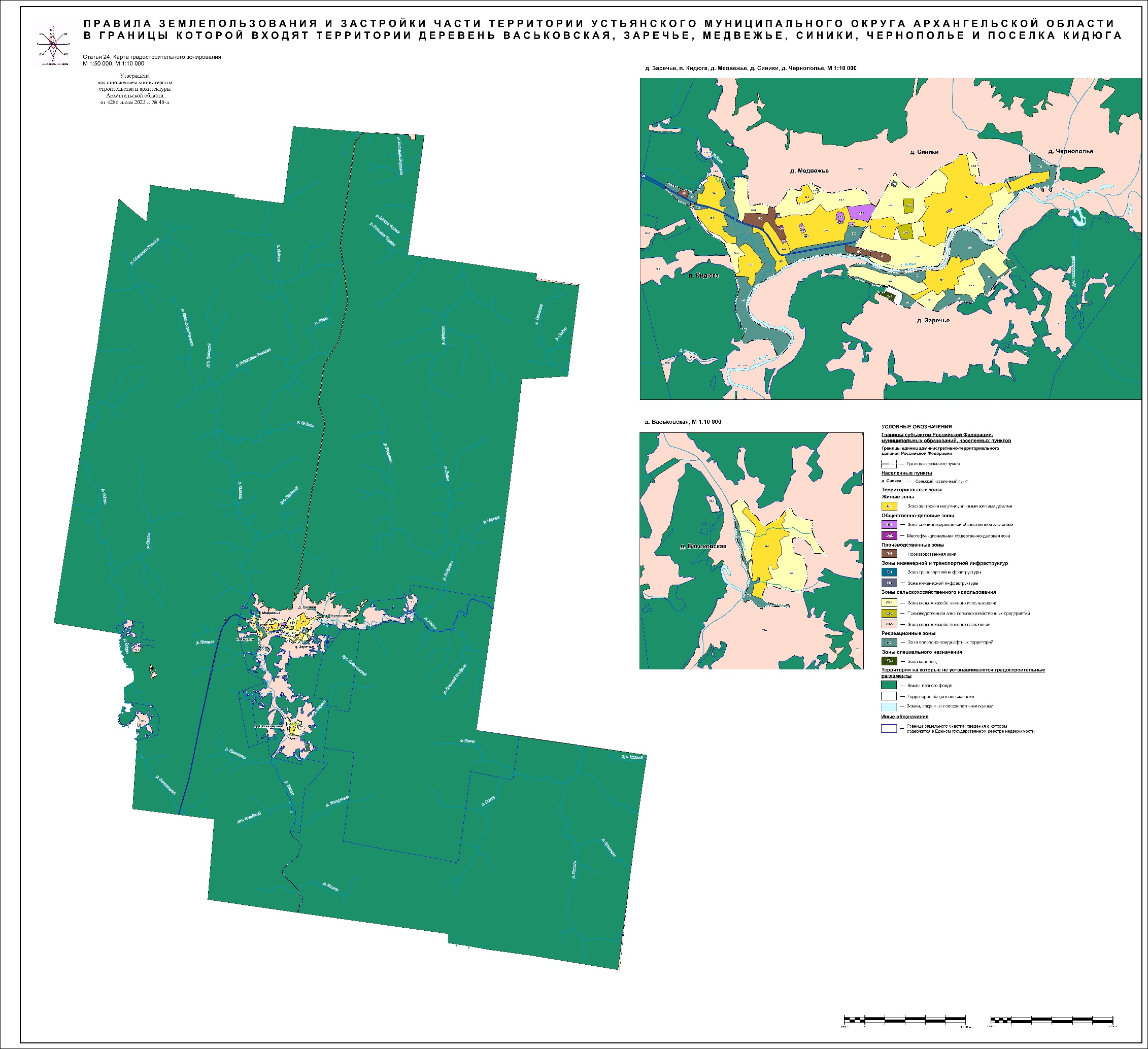 Карта границ зон с особыми условиями использования территорий, М 1:50 000. М 1:10 000 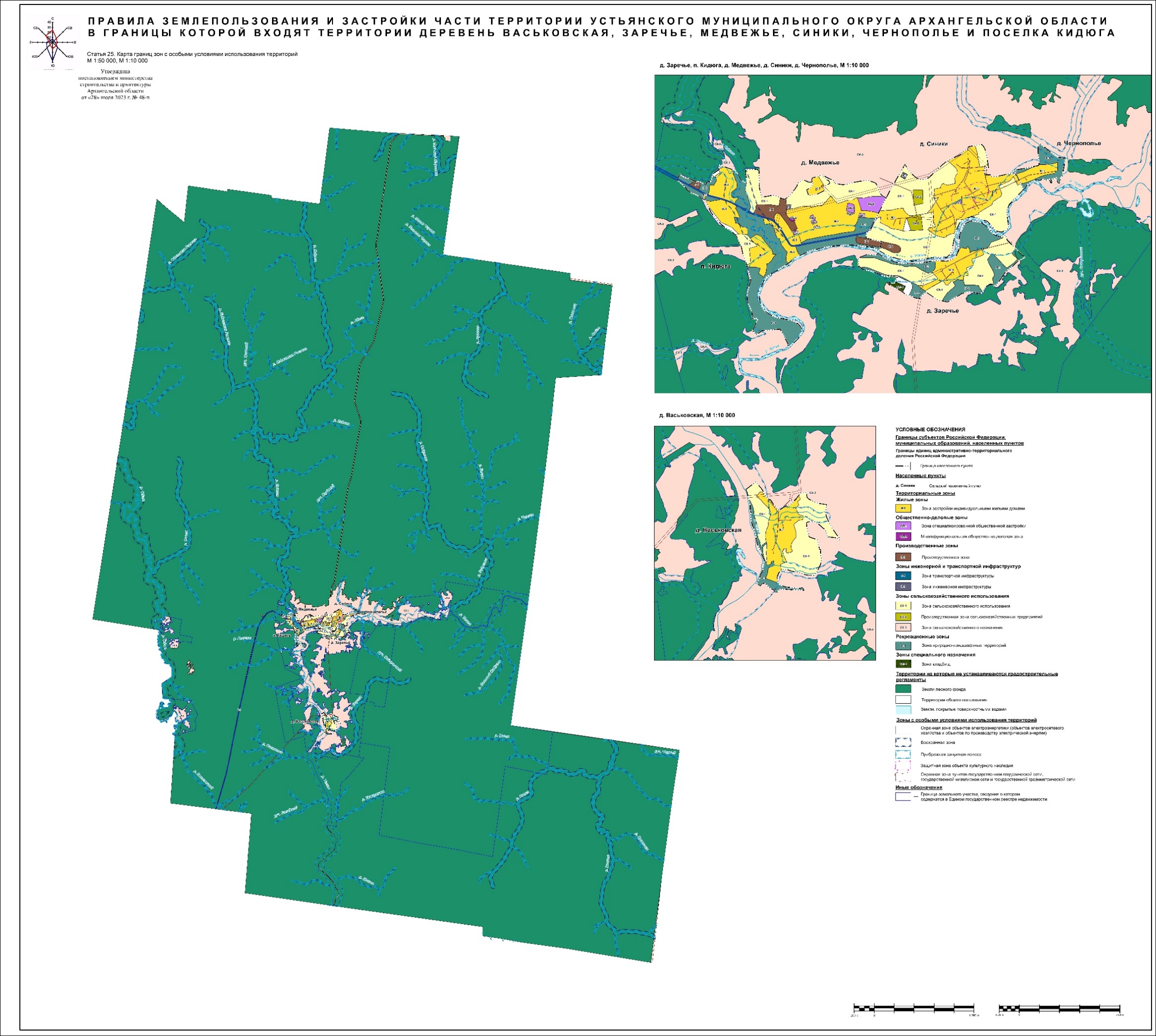 Утвержденыпостановлением министерствастроительства и архитектурыАрхангельской областиот «28» июля 2023 г. № 48-пПРАВИЛА ЗЕМЛЕПОЛЬЗОВАНИЯ И ЗАСТРОЙКИЧАСТИ ТЕРРИТОРИИ УСТЬЯНСКОГО МУНИЦИПАЛЬНОГО ОКРУГА АРХАНГЕЛЬСКОЙ ОБЛАСТИ, В ГРАНИЦЫ КОТОРОЙ ВХОДЯТ ТЕРРИТОРИИ ДЕРЕВЕНЬ ВАСЬКОВСКАЯ, ЗАРЕЧЬЕ, МЕДВЕЖЬЕ, СИНИКИ, ЧЕРНОПОЛЬЕ И ПОСЕЛКА КИДЮГАРАЗДЕЛ 2. 
ГРАДОСТРОИТЕЛЬНЫЕ РЕГЛАМЕНТЫ2022СОДЕРЖАНИЕГЛАВА 8. ГРАДОСТРОИТЕЛЬНЫЕ РЕГЛАМЕНТЫ	4Статья 26. Действие градостроительных регламентов	4Статья 27. Градостроительные регламенты. Жилые зоны	5Статья 27.1. Ж-1. Зона застройки индивидуальными жилыми домами	5Статья 28. Градостроительные регламенты. Общественно-деловые зоны	19Статья 28.1. ОД-1. Зона специализированной общественной застройки	19Статья 28.2. ОД-2. Многофункциональная общественно-деловая зона	28Статья 29. Градостроительные регламенты. Зоны инженерной и транспортной инфраструктур	36Статья 29.1. Т-1. Зона транспортной инфраструктуры	36Статья 29.2. И-1. Зона инженерной инфраструктуры	42Статья 30. Градостроительные регламенты. Производственные зоны	47Статья 30.1. П-1. Производственная зона	47Статья 31. Градостроительные регламенты. Рекреационные зоны	54Статья 31.1. Р-1. Зона природно-ландшафтных территорий	54	Статья 32. Градостроительные регламенты. Зоны сельскохозяйственного использования	57Статья 32.1. СХ-1. Зона сельскохозяйственного использования	57Статья 32.2. СХ-2. Производственная зона сельскохозяйственных предприятий	62Статья 32.3. СХ-3. Зона сельскохозяйственного назначения	67Статья 33. Градостроительные регламенты. Зоны специального назначения	72Статья 33.1. СП-1. Зона кладбищ	72ГЛАВА 9. ОГРАНИЧЕНИЯ НА ИСПОЛЬЗОВАНИЕ ЗЕМЕЛЬНЫХ УЧАСТКОВ И ОБЪЕКТОВ КАПИТАЛЬНОГО СТРОИТЕЛЬСТВА В ЗОНАХ С ОСОБЫМИ УСЛОВИЯМИ ИСПОЛЬЗОВАНИЯ ТЕРРИТОРИЙ	75Статья 34. Ограничения использования земельных участков и объектов капитального строительства на территории водоохранных зон и прибрежных защитных полос, зон затопления и подтопления	75Статья 35. Ограничения использования земельных участков и объектов капитального строительства на территории охранных зон объектов электроэнергетики (объектов электросетевого хозяйства и объектов по производству электрической энергии)	77Статья 36. Ограничения использования земельных участков и объектов капитального строительства в защитных зонах объектов культурного наследия	80Статья 37. Ограничения использования земельных участков и объектов капитального строительства, устанавливаемые в охранных зонах государственной геодезической сети, государственной нивелирной сети и государственной гравиметрической сети	81Статья 38. Ограничения оборотоспособности земельных участков	81ГЛАВА 8. ГРАДОСТРОИТЕЛЬНЫЕ РЕГЛАМЕНТЫСтатья 26. Действие градостроительных регламентов1. Действие градостроительного регламента распространяется в равной мере на все земельные участки и объекты капитального строительства, расположенные в пределах границ территориальной зоны, обозначенной на Карте градостроительного зонирования.2. Действие градостроительного регламента не распространяется на земельные участки:1) в границах территорий памятников и ансамблей, включенных в единый государственный реестр объектов культурного наследия (памятников истории и культуры) народов Российской Федерации, а также в границах территорий памятников или ансамблей, которые являются выявленными объектами культурного наследия и решения о режиме содержания, параметрах реставрации, консервации, воссоздания, ремонта и приспособлении которых принимаются в порядке, установленном законодательством Российской Федерации об охране объектов культурного наследия.Территорией объекта культурного наследия является территория, непосредственно занятая данным объектом культурного наследия и (или) связанная с ним исторически и функционально, являющаяся его неотъемлемой частью и установленная в соответствии со статьей 3.1 Федерального закона от 25 июня 2002 года № 73-ФЗ «Об объектах культурного наследия (памятниках истории и культуры) народов Российской Федерации».Режим использования территорий объектов культурного наследия определяется законодательством в области охраны объектов культурного наследия;2) в границах территорий общего пользования. Территории общего пользования – территории, которыми беспрепятственно пользуется неограниченный круг лиц (в том числе площади, улицы, проезды, набережные, береговые полосы водных объектов общего пользования, скверы, бульвары), границы которых обозначены красными линиями, установленными в соответствии с утвержденными проектами планировки.Порядок использования территорий общего пользования определяется органами местного самоуправления;3) предназначенные для размещения линейных объектов и (или) занятые линейными объектами. К линейным объектам относятся линии электропередачи, линии связи (в том числе линейно-кабельные сооружения), трубопроводы, автомобильные дороги, железнодорожные линии и другие подобные сооружения.Порядок использования земель, на которых размещены линейные объекты, определен законодательством Российской Федерации.4) предоставленные для добычи полезных ископаемых.Порядок использования земельных участков, предоставленных для добычи полезных ископаемых, регламентирован Законом Российской Федерации от 21.02.1992 № 2395-1 «О недрах».3. Градостроительные регламенты не устанавливаются для земель лесного фонда, земель, покрытых поверхностными водами, земель запаса, земель особо охраняемых природных территорий (за исключением земель лечебно-оздоровительных местностей и курортов), сельскохозяйственных угодий в составе земель сельскохозяйственного назначения, земельных участков, расположенных в границах особых экономических зон и территорий опережающего развития.Использование земельных участков, на которые действие градостроительных регламентов не распространяется или для которых градостроительные регламенты не устанавливаются, определяется уполномоченными федеральными органами исполнительной власти, уполномоченными органами исполнительной власти субъектов Российской Федерации или уполномоченными органами местного самоуправления в соответствии с федеральными законами. Использование земельных участков в границах особых экономических зон определяется органами управления особыми экономическими зонами. Использование земель или земельных участков из состава земель лесного фонда, земель или земельных участков, расположенных в границах особо охраняемых природных территорий (за исключением территорий населенных пунктов, включенных в состав особо охраняемых природных территорий), определяется соответственно лесохозяйственным регламентом, положением об особо охраняемой природной территории в соответствии с лесным законодательством, законодательством об особо охраняемых природных территориях. Виды разрешенного использования в градостроительных регламентах приведены в соответствии с приказом Федеральной службы государственной регистрации, кадастра и картографии от 10 ноября 2020 года № П/0412 «Об утверждении классификатора видов разрешенного использования земельных участков» (далее – Классификатор).Статья 27. Градостроительные регламенты. Жилые зоны 1. Жилые зоны предназначены для постоянного проживания населения и с этой целью подлежат застройке индивидуальными жилыми домами, малоэтажными многоквартирными жилыми домами, блокированными жилыми домами.2. В жилых зонах допускается в качестве вспомогательной функции размещение отдельно стоящих, встроено-пристроенных объектов социального и культурно-бытового обслуживания населения, в основном, данного жилого образования, культовых зданий, автостоянок, промышленных и коммунально-складских объектов, для которых не требуется организация санитарно-защитных зон.3. В пределах жилых зон предусматриваются территории общественных центров обслуживания населения.4. В состав жилых зон включены:1) зона застройки индивидуальными жилыми домами (Ж-1);5. Жилые здания должны располагаться в жилых зонах. Отдельные жилые дома могут располагаться в общественно-деловых зонах.6. Автостоянки на территории жилой, смешанной жилой застройки (надземные, подземные, встроенные, встроенно-пристроенные) предназначены для хранения автомобилей населения, проживающего на данной территории. Подъезды к автостоянкам должны быть изолированы от площадок отдыха и игр детей, спортивных площадок.Статья 27.1. Ж-1. Зона застройки индивидуальными жилыми домамиВиды разрешенного использования земельных участков и объектов капитального строительства, в том числе предельные параметры разрешенного строительства, реконструкции объектов капитального строительства для зоны застройки индивидуальными жилыми домами представлены в таблице 2.1.Таблица 2.1Виды разрешенного использования земельных участков и объектов капитального строительства, в том числе предельные параметры разрешенного строительства, реконструкции объектов капитального строительства для зоны застройки индивидуальными жилыми домамиСтатья 28. Градостроительные регламенты. Общественно-деловые зоны1. Общественно-деловые зоны предназначены для размещения объектов общественного, административного, делового, финансового и коммерческого назначения, торговли, здравоохранения, культуры, общественного питания, социального и коммунально-бытового назначения, предпринимательской деятельности, объектов образования, научно-исследовательских учреждений, культовых зданий, гостиниц, стоянок автомобильного транспорта, подземных или многоэтажных гаражей и иных типов зданий, строений и сооружений массового посещения, объектов инженерной и транспортной инфраструктуры, обеспечивающих функционирование этих зон.2. В состав общественно-деловых зон включены:1) зона специализированной общественной застройки (ОД-1);2) многофункциональная общественно-деловая зона (ОД-2).Статья 28.1. ОД-1. Зона специализированной общественной застройки Виды разрешенного использования земельных участков и объектов капитального строительства, в том числе предельные параметры разрешенного строительства, реконструкции объектов капитального строительства для зоны специализированной общественной застройки представлены в таблице 2.2.Таблица 2.2Виды разрешенного использования земельных участков и объектов капитального строительства, в том числе предельные параметры разрешенного строительства, реконструкции объектов капитального строительства для зоны специализированной общественной застройкиСтатья 28.2. ОД-2. Многофункциональная общественно-деловая зонаВиды разрешенного использования земельных участков и объектов капитального строительства, в том числе предельные параметры разрешенного строительства, реконструкции объектов капитального строительства для многофункциональной общественно-деловой зоны представлены в таблице 2.3.Таблица 2.3Виды разрешенного использования земельных участков и объектов капитального строительства, в том числе предельные параметры разрешенного строительства, реконструкции объектов капитального строительства для многофункциональной общественно-деловой зоныСтатья 29. Градостроительные регламенты. Зоны инженерной и транспортной инфраструктур 1. Зоны инженерной и транспортной инфраструктур предназначены для размещения новых и расширения (реконструкции) существующих объектов инженерной и транспортной инфраструктур, в том числе сооружений и коммуникаций железнодорожного, автомобильного, водного, воздушного и трубопроводного транспорта, связи. 2. В состав зон инженерной и транспортной инфраструктур включены:1) зона транспортной инфраструктуры (Т-1);2) зона инженерной инфраструктуры (И-1)Статья 29.1. Т-1. Зона транспортной инфраструктурыВиды разрешенного использования земельных участков и объектов капитального строительства, в том числе предельные параметры разрешенного строительства, реконструкции объектов капитального строительства для зоны транспортной инфраструктуры представлены в таблице 2.4. Таблица 2.4Виды разрешенного использования земельных участков и объектов капитального строительства, в том числе предельные параметры разрешенного строительства, реконструкции объектов капитального строительства для зоны транспортной инфраструктурыСтатья 29.2. И-1. Зона инженерной инфраструктурыВиды разрешенного использования земельных участков и объектов капитального строительства, в том числе предельные параметры разрешенного строительства, реконструкции объектов капитального строительства для зоны инженерной инфраструктуры представлены в таблице 2.5. Таблица 2.5Виды разрешенного использования земельных участков и объектов капитального строительства, в том числе предельные параметры разрешенного строительства, реконструкции объектов капитального строительства для зоны инженерной инфраструктурыСтатья 30. Градостроительные регламенты. Производственные зоны1. Производственные зоны предназначены для размещения промышленных, коммунальных и складских объектов, обеспечивающих их функционирование объектов инженерной и транспортной инфраструктур, а также для установления санитарно-защитных зон таких объектов.2. В состав производственных зон включены:1) производственная зона (П-1).Статья 30.1. П-1. Производственная зонаВиды разрешенного использования земельных участков и объектов капитального строительства, в том числе предельные параметры разрешенного строительства, реконструкции объектов капитального строительства для производственной зоны представлены в таблице 2.6.Таблица 2.6Виды разрешенного использования земельных участков и объектов капитального строительства, в том числе предельные параметры разрешенного строительства, реконструкции объектов капитального строительства для производственной зоныСтатья 31. Градостроительные регламенты. Рекреационные зоны1. В состав рекреационных зон включаются зоны в границах территорий, занятых зелеными насаждениями общего пользования разных видов, пляжами, береговыми полосами водных объектов, а также в границах иных территорий, используемых и предназначенных для отдыха, туризма, занятий физической культурой и спортом.2. В состав рекреационных зон включены:1) зона природно-ландшафтных территорий (Р-1).Статья 31.1. Р-1. Зона природно-ландшафтных территорийВиды разрешенного использования земельных участков и объектов капитального строительства, в том числе предельные параметры разрешенного строительства, реконструкции объектов капитального строительства для зоны природно-ландшафтных территорий представлены в таблице 2.7.Таблица 2.7Виды разрешенного использования земельных участков и объектов капитального строительства, в том числе предельные параметры разрешенного строительства, реконструкции объектов капитального строительства для зоны природно-ландшафтных территорийСтатья 32. Градостроительные регламенты. Зоны сельскохозяйственного использования1. В состав зон сельскохозяйственного использования включаются зоны, занятые объектами сельскохозяйственного назначения и предназначенные для ведения сельского хозяйства, личного подсобного хозяйства, развития объектов сельскохозяйственного назначения.2. В состав зон сельскохозяйственного использования включены:1) зона сельскохозяйственного использования (СХ-1);2) производственная зона сельскохозяйственных предприятий (СХ-2);3) зона сельскохозяйственного назначения (СХ-3).Статья 32.1. СХ-1. Зона сельскохозяйственного использованияВиды разрешенного использования земельных участков и объектов капитального строительства, в том числе предельные параметры разрешенного строительства, реконструкции объектов капитального строительства для зоны сельскохозяйственного использования представлены в таблице 2.8. Таблица 2.8Виды разрешенного использования земельных участков и объектов капитального строительства, в том числе предельные параметры разрешенного строительства, реконструкции объектов капитального строительства для зоны сельскохозяйственного использования Статья 32.2. СХ-2. Производственная зона сельскохозяйственных предприятийВиды разрешенного использования земельных участков и объектов капитального строительства, в том числе предельные параметры разрешенного строительства, реконструкции объектов капитального строительства для производственной зоны сельскохозяйственных предприятий представлены в таблице 2.8.Таблица 2.8Виды разрешенного использования земельных участков и объектов капитального строительства, в том числе предельные параметры разрешенного строительства, реконструкции объектов капитального строительства для производственной зоны сельскохозяйственных предприятий Статья 32.3. СХ-3. Зона сельскохозяйственного назначенияВиды разрешенного использования земельных участков и объектов капитального строительства, в том числе предельные параметры разрешенного строительства, реконструкции объектов капитального строительства для зоны сельскохозяйственного назначения представлены в таблице 2.9.Таблица 2.9Виды разрешенного использования земельных участков и объектов капитального строительства, в том числе предельные параметры разрешенного строительства, реконструкции объектов капитального строительства для зоны сельскохозяйственного назначенияСтатья 33. Градостроительные регламенты. Зоны специального назначения1. В состав зон специального назначения включаются зоны, занятые кладбищами, скотомогильниками, военными объектами и иными объектами, размещение которых может быть обеспечено только путем выделения указанных зон и недопустимо в других территориальных зонах.2. В состав зон специального назначения включены:1) зона кладбищ (СП-1).Статья 33.1. СП-1. Зона кладбищВиды разрешенного использования земельных участков и объектов капитального строительства, в том числе предельные параметры разрешенного строительства, реконструкции объектов капитального строительства для зоны кладбищ представлены в таблице 2.10.Таблица 2.10Виды разрешенного использования земельных участков и объектов капитального строительства, в том числе предельные параметры разрешенного строительства, реконструкции объектов капитального строительства для зоны кладбищГЛАВА 9. ОГРАНИЧЕНИЯ НА ИСПОЛЬЗОВАНИЕ ЗЕМЕЛЬНЫХ УЧАСТКОВ И ОБЪЕКТОВ КАПИТАЛЬНОГО СТРОИТЕЛЬСТВА В ЗОНАХ С ОСОБЫМИ УСЛОВИЯМИ ИСПОЛЬЗОВАНИЯ ТЕРРИТОРИЙСтатья 34. Ограничения использования земельных участков и объектов капитального строительства на территории водоохранных зон и прибрежных защитных полос, зон затопления и подтопленияОграничения использования земельных участков и объектов капитального строительства на территории водоохранных зон устанавливаются в целях предотвращения загрязнения, засорения, заиления указанных водных объектов и истощения их вод, а также сохранения среды обитания водных биологических ресурсов и других объектов животного и растительного мира.Ограничения использования земельных участков и объектов капитального строительства на территории водоохранных зон определяются специальными режимами осуществления хозяйственной и иной деятельности, установленными статьей 65 Водного кодекса Российской Федерации.В соответствии со специальным режимом на территории водоохранных зон, границы которых отображены на Карте градостроительного зонирования, запрещается:использование сточных вод в целях повышения почвенного плодородия;размещение кладбищ, скотомогильников, объектов размещения отходов производства и потребления, химических, взрывчатых, токсичных, отравляющих и ядовитых веществ, пунктов захоронения радиоактивных отходов, а также загрязнение территории загрязняющими веществами, предельно допустимые концентрации, которых в водах водных объектов рыбохозяйственного значения не установлены;осуществление авиационных мер по борьбе с вредными организмами;движение и стоянка транспортных средств (кроме специальных транспортных средств), за исключением их движения по дорогам и стоянки на дорогах и в специально оборудованных местах, имеющих твердое покрытие;строительство и реконструкция автозаправочных станций, складов горюче-смазочных материалов (за исключением случаев, если автозаправочные станции, склады горюче-смазочных материалов размещены на территориях портов, инфраструктуры внутренних водных путей, в том числе баз (сооружений) для стоянки маломерных судов, объектов органов федеральной службы безопасности), станций технического обслуживания, используемых для технического осмотра и ремонта транспортных средств, осуществление мойки транспортных средств;хранение пестицидов и агрохимикатов (за исключением хранения агрохимикатов в специализированных хранилищах на территориях морских портов за пределами границ прибрежных защитных полос), применение пестицидов и агрохимикатов;сброс сточных, в том числе дренажных, вод;разведка и добыча общераспространенных полезных ископаемых (за исключением случаев, если разведка и добыча общераспространенных полезных ископаемых осуществляются пользователями недр, осуществляющими разведку и добычу иных видов полезных ископаемых, в границах предоставленных им в соответствии с законодательством Российской Федерации о недрах горных отводов и (или) геологических отводов на основании утвержденного технического проекта в соответствии со статьей 19.1 Закона Российской Федерации от 21 февраля 1992 года № 2395-1 «О недрах»).В границах прибрежных защитных полос наряду, с ограничениями, установленными частью 3 настоящей статьи, запрещается:распашка земель;размещение отвалов размываемых грунтов;выпас сельскохозяйственных животных и организация для них летних лагерей, ванн.В границах водоохранных зон допускаются проектирование, строительство, реконструкция, ввод в эксплуатацию, эксплуатация хозяйственных и иных объектов при условии оборудования таких объектов сооружениями, обеспечивающими охрану водных объектов от загрязнения, засорения, заиления и истощения вод в соответствии с водным законодательством и законодательством в области охраны окружающей среды.Выбор типа сооружения, обеспечивающего охрану водного объекта от загрязнения, засорения, заиления и истощения вод, осуществляется с учетом необходимости соблюдения установленных в соответствии с законодательством в области охраны окружающей среды нормативов допустимых сбросов загрязняющих веществ, иных веществ и микроорганизмов. Под сооружениями, обеспечивающими охрану водных объектов от загрязнения, засорения, заиления и истощения вод, понимаются:централизованные системы водоотведения (канализации), централизованные ливневые системы водоотведения;сооружения и системы для отведения (сброса) сточных вод в централизованные системы водоотведения (в том числе дождевых, талых, инфильтрационных, поливомоечных и дренажных вод), если они предназначены для приема таких вод;локальные очистные сооружения для очистки сточных вод (в том числе дождевых, талых, инфильтрационных, поливомоечных и дренажных вод), обеспечивающие их очистку исходя из нормативов, установленных в соответствии с требованиями законодательства в области охраны окружающей среды и Водного кодекса Российской Федерации;сооружения для сбора отходов производства и потребления, а также сооружения и системы для отведения (сброса) сточных вод (в том числе дождевых, талых, инфильтрационных, поливомоечных и дренажных вод) в приемники, изготовленные из водонепроницаемых материалов;сооружения, обеспечивающие защиту водных объектов и прилегающих к ним территорий от разливов нефти и нефтепродуктов, и иного негативного воздействия на окружающую среду.В отношении территорий ведения гражданами садоводства или огородничества для собственных нужд, размещенных в границах водоохранных зон и не оборудованных сооружениями для очистки сточных вод, до момента их оборудования такими сооружениями и (или) подключения к системам, указанным в пункте 1 части 6 настоящей статьи, допускается применение приемников, изготовленных из водонепроницаемых материалов, предотвращающих поступление загрязняющих веществ, иных веществ и микроорганизмов в окружающую среду.На территориях, расположенных в границах водоохранных зон и занятых защитными лесами, особо защитными участками лесов, наряду с ограничениями, установленными частью 3 настоящей статьи, действуют ограничения, предусмотренные установленными лесным законодательством правовым режимом защитных лесов, правовым режимом особо защитных участков лесов.Строительство, реконструкция и эксплуатация специализированных хранилищ агрохимикатов допускаются при условии оборудования таких хранилищ сооружениями и системами, предотвращающими загрязнение водных объектов. 10. В границах зон затопления, подтопления запрещаются:строительство объектов капитального строительства, не обеспеченных сооружениями и (или) методами инженерной защиты территорий и объектов от негативного воздействия вод;использование сточных вод в целях повышения почвенного плодородия;размещение кладбищ, скотомогильников, объектов размещения отходов производства и потребления, химических, взрывчатых, токсичных, отравляющих веществ, пунктов хранения и захоронения радиоактивных отходов;осуществление авиационных мер по борьбе с вредными организмами.Статья 35. Ограничения использования земельных участков и объектов капитального строительства на территории охранных зон объектов электроэнергетики (объектов электросетевого хозяйства и объектов по производству электрической энергии)Охранная зона объектов электросетевого хозяйства устанавливается в целях обеспечения безопасного функционирования и эксплуатации, исключения возможности повреждения линий электропередачи и иных объектов электросетевого хозяйства.Ограничения использования земельных участков и объектов капитального строительства на территории охранных зон определяются на основании Правил установления охранных зон объектов электросетевого хозяйства и особых условий использования земельных участков, расположенных в границах таких зон, утвержденных постановлением Правительства Российской Федерации от 24 февраля 2009 года № 160 «О порядке установления охранных зон объектов электросетевого хозяйства и особых условий использования земельных участков, расположенных в границах таких зон».Охранные зоны устанавливаются:вдоль воздушных линий электропередачи – в виде части поверхности участка земли и воздушного пространства (на высоту, соответствующую высоте опор воздушных линий электропередачи), ограниченной параллельными вертикальными плоскостями, отстоящими по обе стороны линии электропередачи от крайних проводов на следующем расстоянии:при проектном номинальном классе напряжения до 1 кВ – 2 метра (для линий с самонесущими или изолированными проводами, проложенных по стенам зданий, конструкциям и так далее, охранная зона определяется в соответствии с установленными нормативными правовыми актами минимальными допустимыми расстояниями от таких линий);при проектном номинальном классе напряжения 1 – 20 кВ – 10 метров (5 – для линий с самонесущими или изолированными проводами, размещенных в границах населенных пунктов);при проектном номинальном классе напряжения 35 кВ – 15 метров;при проектном номинальном классе напряжения 110 кВ – 20 метров.вдоль подземных кабельных линий электропередачи – в виде части поверхности участка земли, расположенного под ней участка недр (на глубину, соответствующую глубине прокладки кабельных линий электропередачи), ограниченной параллельными вертикальными плоскостями, отстоящими по обе стороны линии электропередачи от крайних кабелей на расстоянии 1 метра (при прохождении кабельных линий напряжением до 1 киловольта под тротуарами – на 0,6 метра в сторону зданий и сооружений и на 1 метр в сторону проезжей части улицы);вдоль подводных кабельных линий электропередачи – в виде водного пространства от водной поверхности до дна, ограниченного вертикальными плоскостями, отстоящими по обе стороны линии от крайних кабелей на расстоянии 100 метров; вдоль переходов воздушных линий электропередачи через водоемы (реки, каналы, озера и другие) – в виде воздушного пространства над водной поверхностью водоемов (на высоту, соответствующую высоте опор воздушных линий электропередачи), ограниченного вертикальными плоскостями, отстоящими по обе стороны линии электропередачи от крайних проводов для судоходных водоемов на расстоянии 100 метров, для несудоходных водоемов – на расстоянии, предусмотренном для установления охранных зон вдоль воздушных линий электропередачи.вокруг подстанций – в виде части поверхности участка земли и воздушного пространства (на высоту, соответствующую высоте наивысшей точки подстанции), ограниченной вертикальными плоскостями, отстоящими от всех сторон ограждения подстанции по периметру на расстоянии, указанном в подпункте 1 настоящей части применительно к высшему классу напряжения подстанции.В охранных зонах запрещается осуществлять любые действия, которые могут нарушить безопасную работу объектов электросетевого хозяйства, в том числе привести к их повреждению или уничтожению, и (или) повлечь причинение вреда жизни, здоровью граждан и имуществу физических или юридических лиц, а также повлечь нанесение экологического ущерба и возникновение пожаров, в том числе:набрасывать на провода и опоры воздушных линий электропередачи посторонние предметы, а также подниматься на опоры воздушных линий электропередачи;размещать любые объекты и предметы (материалы) в пределах созданных в соответствии с требованиями нормативно-технических документов проходов и подъездов для доступа к объектам электросетевого хозяйства, а также проводить любые работы и возводить сооружения, которые могут препятствовать доступу к объектам электросетевого хозяйства, без создания необходимых для такого доступа проходов и подъездов;находиться в пределах огороженной территории и помещениях распределительных устройств и подстанций, открывать двери и люки распределительных устройств и подстанций, производить переключения и подключения в электрических сетях (указанное требование не распространяется на работников, занятых выполнением разрешенных в установленном порядке работ), разводить огонь в пределах охранных зон вводных и распределительных устройств, подстанций, воздушных линий электропередачи, а также в охранных зонах кабельных линий электропередачи;размещать свалки;производить работы ударными механизмами, сбрасывать тяжести массой свыше 5 тонн, производить сброс и слив едких и коррозионных веществ и горюче-смазочных материалов (в охранных зонах подземных кабельных линий электропередачи).В охранных зонах, установленных для объектов электросетевого хозяйства напряжением свыше 1000 вольт, помимо действий, предусмотренных частью 4 настоящей статьи, запрещается:складировать или размещать хранилища любых, в том числе горюче-смазочных, материалов;размещать детские и спортивные площадки, стадионы, рынки, торговые точки, полевые станы, загоны для скота, гаражи и стоянки всех видов машин и механизмов, за исключением гаражей-стоянок автомобилей, принадлежащих физическим лицам, проводить любые мероприятия, связанные с большим скоплением людей, не занятых выполнением разрешенных в установленном порядке работ (в охранных зонах воздушных линий электропередачи);использовать (запускать) любые летательные аппараты, в том числе воздушных змеев, спортивные модели летательных аппаратов (в охранных зонах воздушных линий электропередачи);бросать якоря с судов и осуществлять их проход с отданными якорями, цепями, лотами, волокушами и тралами (в охранных зонах подводных кабельных линий электропередачи);осуществлять проход судов с поднятыми стрелами кранов и других механизмов (в охранных зонах воздушных линий электропередачи).В пределах охранных зон без письменного решения о согласовании сетевых организаций юридическим и физическим лицам запрещаются:строительство, капитальный ремонт, реконструкция или снос зданий и сооружений;горные, взрывные, мелиоративные работы, в том числе связанные с временным затоплением земель;посадка и вырубка деревьев и кустарников;дноуглубительные, землечерпальные и погрузочно-разгрузочные работы, добыча рыбы, других водных животных и растений придонными орудиями лова, устройство водопоев, колка и заготовка льда (в охранных зонах подводных кабельных линий электропередачи);проход судов, у которых расстояние по вертикали от верхнего крайнего габарита с грузом или без груза до нижней точки провеса проводов переходов воздушных линий электропередачи через водоемы менее минимально допустимого расстояния, в том числе с учетом максимального уровня подъема воды при паводке;проезд машин и механизмов, имеющих общую высоту с грузом или без груза от поверхности дороги более 4,5 метра (в охранных зонах воздушных линий электропередачи);земляные работы на глубине более 0,3 метра (на вспахиваемых землях на глубине более 0,45 метра), а также планировка грунта (в охранных зонах подземных кабельных линий электропередачи);полив сельскохозяйственных культур в случае, если высота струи воды может составить свыше 3 метров (в охранных зонах воздушных линий электропередачи);полевые сельскохозяйственные работы с применением сельскохозяйственных машин и оборудования высотой более 4 метров (в охранных зонах воздушных линий электропередачи) или полевые сельскохозяйственные работы, связанные с вспашкой земли (в охранных зонах кабельных линий электропередачи).В охранных зонах, установленных для объектов электросетевого хозяйства напряжением до 1000 вольт, помимо действий, предусмотренных частью 6 настоящей статьи, без письменного решения о согласовании сетевых организаций запрещается:размещать детские и спортивные площадки, стадионы, рынки, торговые точки, полевые станы, загоны для скота, гаражи и стоянки всех видов машин и механизмов, садовые, огородные земельные участки и иные объекты недвижимости, расположенные в границах территории ведения гражданами садоводства или огородничества для собственных нужд, объекты жилищного строительства, в том числе индивидуального (в охранных зонах воздушных линий электропередачи);складировать или размещать хранилища любых, в том числе горюче-смазочных, материалов;устраивать причалы для стоянки судов, барж и плавучих кранов, бросать якоря с судов и осуществлять их проход с отданными якорями, цепями, лотами, волокушами и тралами (в охранных зонах подводных кабельных линий электропередачи. Статья 36. Ограничения использования земельных участков и объектов капитального строительства в защитных зонах объектов культурного наследия1. Защитными зонами объектов культурного наследия являются территории, которые прилегают к включенным в реестр памятникам и ансамблям и в границах которых в целях обеспечения сохранности объектов культурного наследия и композиционно-видовых связей (панорам) запрещаются строительство объектов капитального строительства и их реконструкция, связанная с изменением их параметров (высоты, количества этажей, площади), за исключением строительства и реконструкции линейных объектов.2. Защитные зоны не устанавливаются для объектов археологического наследия, некрополей, захоронений, расположенных в границах некрополей, произведений монументального искусства, а также памятников и ансамблей, расположенных в границах достопримечательного места, в которых соответствующим органом охраны объектов культурного наследия установлены предусмотренные статьей 56.4 Федерального закона от 25 июня 2002 года № 73-ФЗ «Об объектах культурного наследия (памятниках истории и культуры) народов Российской Федерации» требования и ограничения.3. Границы защитной зоны объекта культурного наследия устанавливаются:для памятника, расположенного в границах населенного пункта, на расстоянии 100 метров от внешних границ территории памятника, для памятника, расположенного вне границ населенного пункта, на расстоянии 200 метров от внешних границ территории памятника;для ансамбля, расположенного в границах населенного пункта, на расстоянии 150 метров от внешних границ территории ансамбля, для ансамбля, расположенного вне границ населенного пункта, на расстоянии 250 метров от внешних границ территории ансамбля.4. В случае отсутствия утвержденных границ территории объекта культурного наследия, расположенного в границах населенного пункта, границы защитной зоны такого объекта устанавливаются на расстоянии 200 метров от линии внешней стены памятника либо от линии общего контура ансамбля, образуемого соединением внешних точек наиболее удаленных элементов ансамбля, включая парковую территорию. В случае отсутствия утвержденных границ территории объекта культурного наследия, расположенного вне границ населенного пункта, границы защитной зоны такого объекта устанавливаются на расстоянии 300 метров от линии внешней стены памятника либо от линии общего контура ансамбля, образуемого соединением внешних точек наиболее удаленных элементов ансамбля, включая парковую территорию.Статья 37. Ограничения использования земельных участков и объектов капитального строительства, устанавливаемые в охранных зонах государственной геодезической сети, государственной нивелирной сети и государственной гравиметрической сетиВ соответствии с постановлением Правительства Российской Федерации от 21 августа 2019 года № 1080 «Об охранных зонах пунктов государственной геодезической сети, государственной нивелирной сети и государственной гравиметрической сети» охранные зоны пунктов устанавливаются для всех пунктов.В пределах границ охранных зон пунктов запрещается использование земельных участков для осуществления видов деятельности, приводящих к повреждению или уничтожению наружных опознавательных знаков пунктов, нарушению неизменности местоположения их центров, уничтожению, перемещению, засыпке или повреждению составных частей пунктов.Также на земельных участках в границах охранных зон пунктов запрещается проведение работ, размещение объектов и предметов, которые могут препятствовать доступу к пунктам.В границах охранной зоны пунктов территории, в отношении которых устанавливаются различные ограничения использования земельных участков, не выделяются.Отдельные ограничения использования земельных участков при установлении охранных зон пунктов, в зависимости от характеристик пунктов или их территориального расположения, не устанавливаются.Статья 38. Ограничения оборотоспособности земельных участков1.	Оборот земельных участков осуществляется в соответствии с гражданским законодательством и Земельным кодексом Российской Федерации.2. Земельные участки, отнесенные к землям, изъятым из оборота, не могут предоставляться в частную собственность, а также быть объектами сделок, предусмотренных гражданским законодательством.Земельные участки, отнесенные к землям, ограниченным в обороте, не предоставляются в частную собственность, за исключением случаев, установленных федеральными законами.3. Содержание ограничений оборота земельных участков устанавливается Земельным кодексом Российской Федерации, федеральными законами.4.	Из оборота изъяты земельные участки, занятые находящимися 
в федеральной собственности следующими объектами:1) государственными природными заповедниками и национальными парками, если иное не предусмотрено Земельным кодексом Российской Федерации и Федеральным законом от 14 марта 1995 года № 33-ФЗ «Об особо охраняемых природных территориях»;2) зданиями, сооружениями, в которых размещены для постоянной деятельности Вооруженные Силы Российской Федерации, другие войска, воинские формирования и органы (за исключением случаев, установленных федеральными законами);3) зданиями, сооружениями, в которых размещены военные суды;4) объектами организаций федеральной службы безопасности;5) объектами организаций органов государственной охраны;6) объектами использования атомной энергии, пунктами хранения ядерных материалов и радиоактивных веществ;7) объектами, в соответствии с видами деятельности которых созданы закрытые административно-территориальные образования;8) объектами учреждений и органов Федеральной службы исполнения наказаний;9) воинскими и гражданскими захоронениями;10)	 инженерно-техническими сооружениями, линиями связи 
и коммуникациями, возведенными в интересах защиты и охраны Государственной границы Российской Федерации.5.	Ограничиваются в обороте находящиеся в государственной или муниципальной собственности следующие земельные участки:1) в пределах особо охраняемых природных территорий, не указанные в части 4 настоящей статьи, если иное не предусмотрено Земельным кодексом Российской Федерации и законодательством Российской Федерации об особо охраняемых природных территориях;2) из состава земель лесного фонда;3)	в пределах которых расположены водные объекты, находящиеся 
в государственной или муниципальной собственности;4) занятые особо ценными объектами культурного наследия народов Российской Федерации, объектами, включенными в Список всемирного наследия, историко-культурными заповедниками, объектами археологического наследия, музеями-заповедниками;5) предоставленные для обеспечения обороны и безопасности, оборонной промышленности, таможенных нужд и не указанные в части 4 настоящей статьи;6) не указанные в части 4 настоящей статьи в границах закрытых административно-территориальных образований;7) предназначенные для строительства, реконструкции и (или) эксплуатации объектов морского транспорта, внутреннего водного транспорта, воздушного транспорта, сооружений навигационного обеспечения воздушного движения и судоходства, объектов инфраструктуры железнодорожного транспорта общего пользования, а также автомобильных дорог федерального значения, регионального значения, межмуниципального значения или местного значения;8) занятые объектами космической инфраструктуры;9) расположенные под объектами гидротехнических сооружений;10) предоставленные для производства ядовитых веществ, наркотических средств;11) загрязненные опасными отходами, радиоактивными веществами, подвергшиеся биогенному загрязнению, иные подвергшиеся деградации земли;12)	 расположенные в границах земель, зарезервированных для государственных или муниципальных нужд;13) в первом поясе зон санитарной охраны источников питьевого и хозяйственно-бытового водоснабжения.6. Оборот земель сельскохозяйственного назначения и образование земельных участков из земель сельскохозяйственного назначения регулируется Земельным кодексом Российской Федерации и Федеральным законом от 24 июля 2002 года № 101-ФЗ «Об обороте земель сельскохозяйственного назначения».7.	Часть 6 настоящей статьи не распространяется на относящиеся к землям сельскохозяйственного назначения садовые или огородные земельные участки, земельные участки, предназначенные для ведения личного подсобного хозяйства, гаражного строительства (в том числе индивидуального гаражного строительства), а также на земельные участки, на которых расположены объекты недвижимого имущества.8. Запрещается приватизация земельных участков в пределах береговой полосы, установленной в соответствии с Водным кодексом Российской Федерации, а также земельных участков, на которых находятся пруды, обводненные карьеры, в границах территорий общего пользования.___________________№Вид разрешенного использования земельных участков и объектов капитального строительстваКодОписание вида разрешенного использования земельного участкаПредельные размеры земельных участков и предельные параметры разрешенного строительства, реконструкции объектов капитального строительства123451Основные виды разрешенного использованияОсновные виды разрешенного использованияОсновные виды разрешенного использованияОсновные виды разрешенного использованияДля индивидуального жилищного строительства2.1Размещение жилого дома (отдельно стоящего здания количеством надземных этажей не более чем три, высотой не более двадцати метров, которое состоит из комнат и помещений вспомогательного использования, предназначенных для удовлетворения гражданами бытовых и иных нужд, связанных с их проживанием в таком здании, не предназначенного для раздела на самостоятельные объекты недвижимости);выращивание сельскохозяйственных культур;размещение гаражей для собственных нужд и хозяйственных построекПредельные размеры земельных участков:минимальные размеры земельного участка – 
600 м2;максимальные размеры земельного участка – 
3000 м2.Минимальные отступы от границ земельных участков в целях определения допустимого размещения зданий, строений, сооружений:минимальные отступы от границ земельного участка до объекта индивидуального жилищного строительства – 3 м;минимальные отступы от красных линий улиц –
5 м;минимальные отступы от красных линий проездов – 3 м;минимальное расстояние от других построек 
(за исключением объекта индивидуального жилищного строительства) до границы смежного земельного участка – 1 м;минимальное расстояние от границ -соседнего земельного участка до объекта индивидуального жилищного строительства – 3 м.Предельное количество этажей или предельная высота зданий, строений, сооружений:максимальное количество этажей объекта индивидуального жилищного строительства – 3;максимальное количество этажей бани – 2;максимальное количество этажей вспомогательных построек (кроме бани) – 1;максимальная высота объекта индивидуального жилищного строительства – 20 м;максимальная высота бани – 8 м;максимальная высота вспомогательных построек (кроме бани) – 4 м.Максимальный процент застройки в границах земельного участка:максимальный процент застройки земельного участка – 30.Иные показатели:максимальная высота ограждения земельного участка – 1,8 мБлокированная жилая застройка2.3Размещение жилого дома, блокированного с другим жилым домом (другими жилыми домами) в одном ряду общей боковой стеной (общими боковыми стенами) без проемов и имеющего отдельный выход на земельный участок; разведение декоративных и плодовых деревьев, овощных и ягодных культур;размещение гаражей для собственных нужд и иных вспомогательных сооружений; обустройство спортивных и детских площадок, площадок отдыхаПредельные размеры земельных участков:минимальные размеры земельного участка – 
1000 м2;максимальные размеры земельного участка – 1500 м2.Минимальные отступы от границ земельных участков в целях определения допустимого размещения зданий, строений, сооружений:минимальные отступы от границ земельного участка до объекта жилищного строительства – 
3 м;минимальные отступы от красных линий улиц – 
5 м;минимальные отступы от красных линий проездов – 3 м;минимальное расстояние от других построек (за исключением объекта жилищного строительства) до границы смежного земельного участка – 1 м;минимальное расстояние от границ -соседнего земельного участка до объекта индивидуального жилищного строительства – 3 м.Предельное количество этажей или предельная высота зданий, строений, сооружений:максимальное количество этажей объекта жилищного строительства – 3;максимальное количество этажей бани – 2;максимальное количество этажей вспомогательных построек (кроме бани) – 1;максимальная высота объекта жилищного строительства – 14 м;максимальная высота бани – 8 м;максимальная высота вспомогательных построек (кроме бани) – 4 м.Максимальный процент застройки в границах земельного участка:максимальный процент застройки земельного участка – 50;Иные показатели:максимальная высота ограждения земельного участка – 1,8 м;максимальное общее количество совмещенных домов блокированного жилого дома – 2 Для ведения личного подсобного хозяйства (приусадебный земельный участок)2.2Размещение жилого дома, указанного в описании вида разрешенного использования с кодом 2.1; производство сельскохозяйственной продукции; размещение гаража и иных вспомогательных сооружений; содержание сельскохозяйственных животныхПредельные размеры земельных участков:минимальные размеры земельного участка – 
800 м2;максимальные размеры земельного участка – 3000 м2.Минимальные отступы от границ земельных участков в целях определения допустимого размещения зданий, строений, сооружений:минимальные отступы от границ земельного участка до объекта индивидуального жилищного строительства – 3 м;минимальное расстояние от других построек (за исключением объекта индивидуального жилищного строительства) до границы смежного земельного участка – 1 м;минимальное расстояние от границ -соседнего земельного участка до объекта индивидуального жилищного строительства – 3 м.Предельное количество этажей или предельная высота зданий, строений, сооружений:максимальное количество этажей объекта индивидуального жилищного строительства – 3;максимальное количество этажей бани – 2;максимальное количество этажей вспомогательных построек (кроме бани) – 1;максимальная высота объекта индивидуального жилищного строительства – 20 м;максимальная высота бани – 8 м;максимальная высота вспомогательных построек (кроме бани) – 4 м.Максимальный процент застройки в границах земельного участка:максимальный процент застройки земельного участка – 30;Иные показатели:максимальная высота ограждения земельного участка – 1,8 мРазмещение гаражей для собственных нужд2.7.1Размещение отдельно стоящих и пристроенных гаражей, в том числе подземных, предназначенных для хранения автотранспорта, в том числе с разделением на машино-места, за исключением гаражей, размещение которых предусмотрено содержанием видов разрешенного использования с кодами 2.7.2, 4.9Предельные размеры земельных участков:минимальные размеры земельного участка – 
10 м2;максимальные размеры земельного участка – 
800 м2.Минимальные отступы от границ земельного участка в целях определения места допустимого размещения объекта:не подлежат установлению.Максимальная высота здания (этажность) – максимальное количество этажей объекта – 1.Максимальный процент застройки земельного участка – не подлежит установлениюПлощадки для занятий спортом5.1.3Размещение площадок для занятия спортом и физкультурой на открытом воздухе (физкультурные площадки, беговые дорожки, поля для спортивной игры)Предельные размеры земельных участков:минимальные размеры земельного участка – 1000 м2;  максимальные размеры земельного участка – 10000 м2.Минимальные отступы от границ земельных участков в целях определения допустимого размещения зданий, строений, сооружений:минимальные отступы от границ земельного участка в целях определения места допустимого размещения объекта – 5 м.Максимальная высота здания (этажность): не подлежит установлению.Максимальный процент застройки земельного участка: –    не подлежит установлениюОбеспечение занятий спортом в помещениях5.1.2Размещение спортивных клубов, спортивных залов, бассейнов, физкультурно-оздоровительных комплексов в зданиях и сооруженияхПредельные размеры земельных участков:минимальные размеры земельного участка – 
200 м2;максимальные размеры земельного участка – 5000 м2.Минимальные отступы от границ земельных участков в целях определения допустимого размещения зданий, строений, сооружений:минимальные отступы от границ земельного участка в целях определения места допустимого размещения объекта – 5 м.Предельное количество этажей или предельная высота зданий, строений, сооружений:максимальное количество этажей – 3.Максимальный процент застройки в границах земельного участка:максимальный процент застройки земельного участка – 70Магазины4.4Размещение объектов капитального строительства, предназначенных для продажи товаров, торговая площадь которых составляет до 5000 м2 Предельные размеры земельных участков:минимальные размеры земельного участка – 
200 м2;максимальные размеры земельного участка – 5000 м2.Минимальные отступы от границ земельных участков в целях определения допустимого размещения зданий, строений, сооружений:минимальные отступы от границ земельного участка в целях определения места допустимого размещения объекта – 5 м.Предельное количество этажей или предельная высота зданий, строений, сооружений:максимальное количество этажей – 3.Максимальный процент застройки в границах земельного участка:максимальный процент застройки земельного участка – 80Ведение огородничества13.1Осуществление отдыха и (или) выращивания гражданами для собственных нужд сельскохозяйственных культур; размещение хозяйственных построек, не являющихся объектами недвижимости, предназначенных для хранения инвентаря и урожая сельскохозяйственных культурПредельные размеры земельных участков:минимальные размеры земельного участка – 
200 м2;максимальные размеры земельного участка – 
2000 м2.Минимальные отступы от границ земельного участка в целях определения места допустимого размещения объекта:не подлежат установлению.Максимальная высота здания (этажность):не подлежит установлению.Максимальный процент застройки земельного участка:  не подлежит установлениюВедение садоводства13.2Осуществление отдыха и (или) выращивания гражданами для собственных нужд сельскохозяйственных культур;размещение для собственных нужд садового дома, жилого дома, указанного в описании вида разрешенного использования с кодом 2.1, хозяйственных построек и гаражей для собственных нуждПредельные размеры земельных участков:минимальные размеры земельного участка – 
600 м2;максимальные размеры земельного участка – 1500 м2.Минимальные отступы от границ земельных участков в целях определения допустимого размещения зданий, строений, сооружений:минимальные отступы от границ земельного участка до объекта индивидуального жилищного строительства – 3 м;минимальное расстояние от других построек (за исключением объекта индивидуального жилищного строительства) до границы смежного земельного участка – 1 м;минимальное расстояние от границ -соседнего земельного участка до объекта индивидуального жилищного строительства – 3 м.Предельное количество этажей или предельная высота зданий, строений, сооружений:максимальное количество этажей объекта индивидуального жилищного строительства – 3;максимальное количество этажей бани – 2;максимальное количество этажей вспомогательных построек (кроме бани) – 1;максимальная высота объекта индивидуального жилищного строительства – 20 м;максимальная высота бани – 8 м;максимальная высота вспомогательных построек (кроме бани) – 4 м.Максимальный процент застройки в границах земельного участка:максимальный процент застройки земельного участка – 30.Иные показатели:максимальная высота ограждения земельного участка – 1,8 мПредоставление коммунальных услуг3.1.1Размещение зданий и сооружений, обеспечивающих поставку воды, тепла, электричества, газа, отвод канализационных стоков, очистку и уборку объектов недвижимости (котельных, водозаборов, очистных сооружений, насосных станций, водопроводов, линий электропередач, трансформаторных подстанций, газопроводов, линий связи, телефонных станций, канализаций, стоянок, гаражей и мастерских для обслуживания уборочной, и аварийной техники, сооружений, необходимых для сбора и плавки снега)Предельные размеры земельных участков:минимальные размеры земельного участка – 
4 м2;максимальные размеры земельного участка – 5000 м2.Минимальные отступы от границ земельного участка в целях определения места допустимого размещения объекта:не подлежат установлению.Максимальная высота здания (этажность):не подлежит установлению.Максимальный процент застройки земельного участка:не подлежит установлениюЗемельные участки (территории) общего пользования 12.0Земельные участки общего пользования. Содержание данного вида разрешенного использования включает в себя содержание видов разрешенного использования с кодами 12.0.1 – 12.0.2Предельные размеры земельных участков:не подлежит установлению.Минимальные отступы от границ земельного участка в целях определения места допустимого размещения объекта: не подлежат установлению.Максимальная высота здания (этажность): не подлежит установлению.Максимальный процент застройки земельного участка:не подлежит установлению2Условно разрешенные виды использованияУсловно разрешенные виды использованияУсловно разрешенные виды использованияУсловно разрешенные виды использованияМалоэтажная многоквартирная жилая застройка2.1.1Размещение малоэтажных многоквартирных домов (многоквартирные дома высотой до 4 этажей, включая мансардный);обустройство спортивных и детских площадок, площадок для отдыха;размещение объектов обслуживания жилой застройки во встроенных, пристроенных и встроенно-пристроенных помещениях малоэтажного многоквартирного дома, если общая площадь таких помещений в малоэтажном многоквартирном доме не составляет более 15 % общей площади помещений домаПредельные размеры земельных участков:минимальные размеры земельного участка – 
400 м2;максимальные размеры земельного участка – 100000 м2.Минимальные отступы от границ земельного участка в целях определения места допустимого размещения объекта:минимальные отступы от границ земельного участка до жилого дома – 3 м; минимальные отступы от красных линий улиц – 
5 м;минимальные отступы от красных линий проездов – 3 м.Максимальная высота здания (этажность):максимальное количество этажей – 4;максимальная высота – 20 м;Максимальный процент застройки в границах земельного участка:максимальный процент застройки земельного участка – 60.Иные показатели:минимальный процент озеленения – 25Оказание социальной помощи населению3.2.2Размещение зданий, предназначенных для служб психологической и бесплатной юридической помощи, социальных, пенсионных и иных служб (службы занятости населения, пункты питания малоимущих граждан), в которых осуществляется прием граждан по вопросам оказания социальной помощи и назначения социальных или пенсионных выплат, а также для размещения общественных некоммерческих организаций: некоммерческих фондов, благотворительных организаций, клубов по интересамПредельные размеры земельных участков:минимальные размеры земельного участка – 
700 м2.максимальные размеры земельного участка – 5000 м2. Минимальные отступы от границ земельных участков в целях определения допустимого размещения зданий, строений, сооружений:минимальные отступы от границ земельного участка в целях определения места допустимого размещения объекта – 5 м.Предельное количество этажей или предельная высота зданий, строений, сооружений:максимальное количество этажей – 3.Максимальный процент застройки в границах земельного участка:максимальный процент застройки земельного участка – 70Оказание услуг связи3.2.3Размещение зданий, предназначенных для размещения пунктов оказания услуг почтовой, телеграфной, междугородней и международной телефонной связиПредельные размеры земельных участков:минимальные размеры земельного участка – 
700 м2.максимальные размеры земельного участка – 5000 м2. Минимальные отступы от границ земельных участков в целях определения допустимого размещения зданий, строений, сооружений:минимальные отступы от границ земельного участка в целях определения места допустимого размещения объекта – 5 м.Предельное количество этажей или предельная высота зданий, строений, сооружений:максимальное количество этажей – 3.Максимальный процент застройки в границах земельного участка:максимальный процент застройки земельного участка – 70Амбулаторно-поликлиническое обслуживание3.4.1Размещение объектов капитального строительства, предназначенных для оказания гражданам амбулаторно-поликлинической медицинской помощи (поликлиники, фельдшерские пункты, пункты здравоохранения, центры матери и ребенка, диагностические центры, молочные кухни, станции донорства крови, клинические лаборатории)Предельные размеры земельных участков:минимальные размеры земельного участка – 500 м2;максимальные размеры земельного участка – 10000 м2.Минимальные отступы от границ земельных участков в целях определения допустимого размещения зданий, строений, сооружений:минимальные отступы от границ земельного участка в целях определения места допустимого размещения объекта – 3 м.Предельное количество этажей или предельная высота зданий, строений, сооружений:максимальное количество этажей – 3.Максимальный процент застройки в границах земельного участка:максимальный процент застройки земельного участка – 70Дошкольное, начальное и среднее общее образование3.5.1Размещение объектов капитального строительства, предназначенных для просвещения, дошкольного, начального и среднего общего образования (детские ясли, детские сады, школы, лицеи, гимназии, художественные, музыкальные школы, образовательные кружки и иные организации, осуществляющие деятельность по воспитанию, образованию и просвещению), в том числе зданий, спортивных сооружений, предназначенных для занятия обучающихся физической культурой и спортомПредельные размеры земельных участков:минимальные размеры земельного участка – 1000 м2;максимальные размеры земельного участка – 10000 м2.Минимальные отступы от границ земельных участков в целях определения допустимого размещения зданий, строений, сооружений:минимальный отступ от красной линии – 25 м;минимальные отступы от границ земельного участка в целях определения места допустимого размещения объекта – 5 м.Предельное количество этажей или предельная высота зданий, строений, сооружений:максимальное количество этажей для объектов дошкольного образования – 2;максимальное количество этажей для объектов общеобразовательного назначения – 4;Максимальный процент застройки в границах земельного участка:максимальный процент застройки земельного участка для размещения объектов дошкольного образования – 20;максимальный процент застройки земельного участка для размещения объектов общеобразовательного назначения – 40Объекты культурно-досуговой деятельности3.6.1Размещение зданий, предназначенных для размещения музеев, выставочных залов, художественных галерей, домов культуры, библиотек, кинотеатров и кинозалов, театров, филармоний, концертных залов, планетариевПредельные размеры земельных участков:минимальные размеры земельного участка – 
200 м2;максимальные размеры земельного участка – 5000 м2. Минимальные отступы от границ земельных участков в целях определения допустимого размещения зданий, строений, сооружений:минимальные отступы от границ земельного участка в целях определения места допустимого размещения объекта – 3 м.Предельное количество этажей или предельная высота зданий, строений, сооружений:максимальное количество этажей – 3.Максимальный процент застройки в границах земельного участка:максимальный процент застройки земельного участка – 70Осуществление религиозных обрядов3.7.1Размещение зданий и сооружений, предназначенных для совершения религиозных обрядов и церемоний (в том числе церкви, соборы, храмы, часовни, мечети, молельные дома, синагоги)Предельные размеры земельных участков:минимальные размеры земельного участка – 
200 м2;максимальные размеры земельного участка – 5000 м2. Минимальные отступы от границ земельных участков в целях определения допустимого размещения зданий, строений, сооружений:минимальные отступы от границ земельного участка в целях определения места допустимого размещения объекта – 5 м.Предельное количество этажей или предельная высота зданий, строений, сооружений:максимальная высота объекта – 30 м.Максимальный процент застройки в границах земельного участка:максимальный процент застройки земельного участка – 70Обеспечение внутреннего правопорядка8.3Размещение объектов капитального строительства, необходимых для подготовки и поддержания в готовности органов внутренних дел, Росгвардии и спасательных служб, в которых существует военизированная служба;размещение объектов гражданской обороны, за исключением объектов гражданской обороны, являющихся частями производственных зданийПредельные размеры земельных участков:минимальные размеры земельного участка – 
200 м2;максимальные размеры земельного участка – 10000 м2.Минимальные отступы от границ земельных участков в целях определения допустимого размещения зданий, строений, сооружений:минимальные отступы от границ земельного участка в целях определения места допустимого размещения объекта – 10 м.Максимальная высота здания (этажность):не подлежит установлению.Максимальный процент застройки земельного участка:не подлежит установлениюАмбулаторное ветеринарное обслуживания3.10.1Размещение объектов капитального строительства, предназначенных для оказания ветеринарных услуг без содержания животныхПредельные размеры земельных участков:минимальные размеры земельного участка – 
500 м2;максимальные размеры земельного участка – 4000 м2.Минимальные отступы от границ земельных участков в целях определения допустимого размещения зданий, строений, сооружений:минимальные отступы от границ земельного участка в целях определения места допустимого размещения объекта – 5 м.Предельное количество этажей или предельная высота зданий, строений, сооружений:максимальное количество этажей – 2.Максимальный процент застройки в границах земельного участка:максимальный процент застройки земельного участка – 70Общественное питание4.6Размещение объектов капитального строительства в целях устройства мест общественного питания (рестораны, кафе, столовые, закусочные, бары)Предельные размеры земельных участков:минимальные размеры земельного участка – 
200 м2;максимальные размеры земельного участка – 2500 м2. Минимальные отступы от границ земельных участков в целях определения допустимого размещения зданий, строений, сооружений:минимальные отступы от границ земельного участка в целях определения места допустимого размещения объекта – 5 м.Предельное количество этажей или предельная высота зданий, строений, сооружений:максимальное количество этажей – 3.Максимальный процент застройки в границах земельного участка:максимальный процент застройки земельного участка – 80Гостиничное обслуживание4.7Размещение гостиницПредельные размеры земельных участков:минимальные размеры земельного участка – 200 м2;максимальные размеры земельного участка – 2500 м2.Минимальные отступы от границ земельных участков в целях определения допустимого размещения зданий, строений, сооружений:минимальные отступы от границ земельного участка в целях определения места допустимого размещения объекта – 5 м.Предельное количество этажей или предельная высота зданий, строений, сооружений:максимальное количество этажей – 3.Максимальный процент застройки земельного участка:не подлежит установлению3Вспомогательные виды разрешенного использованияВспомогательные виды разрешенного использованияВспомогательные виды разрешенного использованияВспомогательные виды разрешенного использования3.1Хранение автотранспорта2.7.1Размещение отдельно стоящих и пристроенных гаражей, в том числе подземных, предназначенных для хранения автотранспорта, в том числе с разделением на машино-места, за исключением гаражей, размещение которых предусмотрено содержанием видов разрешенного использования с кодами 2.7.2, 4.9Предельные размеры земельных участков:минимальные размеры земельного участка – 100 м2; максимальные размеры земельного участка – 600 м2.Минимальные отступы от границ земельных участков в целях определения допустимого размещения зданий, строений, сооружений:минимальные отступы от границ земельного участка в целях определения места допустимого размещения объекта – 0,5 м.Предельное количество этажей или предельная высота зданий, строений, сооружений:максимальное количество этажей – 1.Максимальный процент застройки земельного участка не подлежит установлению№Виды разрешенного использования земельных участков и объектов капитального строительстваКодОписание вида разрешенного использования земельного участкаПредельные размеры земельных участков и предельные параметры разрешенного строительства, реконструкции объектов капитального строительства123451Основные виды разрешенного использованияОсновные виды разрешенного использованияОсновные виды разрешенного использованияОсновные виды разрешенного использованияСоциальное обслуживание3.2Размещение зданий, предназначенных для оказания гражданам социальной помощи. Содержание данного вида разрешенного использования включает в себя содержание видов разрешенного использования с кодами 3.2.1 – 3.2.4Предельные размеры земельных участков:максимальные размеры земельного участка – 5000 м2.минимальные размеры земельного участка – 
200 м2.Минимальные отступы от границ земельных участков в целях определения допустимого размещения зданий, строений, сооружений:минимальные отступы от границ земельного участка в целях определения места допустимого размещения объекта – 5 м.Предельное количество этажей или предельная высота зданий, строений, сооружений:максимальное количество этажей – 3.Максимальный процент застройки в границах земельного участка:максимальный процент застройки земельного участка – 70Амбулаторно-поликлиническое обслуживание3.4.1Размещение объектов капитального строительства, предназначенных для оказания гражданам амбулаторно-поликлинической медицинской помощи (поликлиники, фельдшерские пункты, пункты здравоохранения, центры матери и ребенка, диагностические центры, молочные кухни, станции донорства крови, клинические лаборатории)Предельные размеры земельных участков:минимальные размеры земельного участка – 500 м2;максимальные размеры земельного участка – 10000 м2.Минимальные отступы от границ земельных участков в целях определения допустимого размещения зданий, строений, сооружений:минимальные отступы от границ земельного участка в целях определения места допустимого размещения объекта – 3 м.Предельное количество этажей или предельная высота зданий, строений, сооружений:максимальное количество этажей – 3.Максимальный процент застройки в границах земельного участка:максимальный процент застройки земельного участка – 70Стационарное медицинское обслуживание3.4.2Размещение объектов капитального строительства, предназначенных для оказания гражданам медицинской помощи в стационарах (больницы, родильные дома, диспансеры, научно-медицинские учреждения и прочие объекты, обеспечивающие оказание услуги по лечению в стационаре);размещение станций скорой помощи;размещение площадок санитарной авиацииПредельные размеры земельных участков:минимальные размеры земельного участка – 500 м2;максимальные размеры земельного участка – 10000 м2.Минимальные отступы от границ земельных участков в целях определения допустимого размещения зданий, строений, сооружений:от красной линии улицы (границ земельного участка, граничащего с улично-дорожной сетью) – 5 м;от красной линии проезда (границ земельного участка, граничащего с проездом) – 3 м;до границ смежного земельного участка – 3 м.Предельное количество этажей или предельная высота зданий, строений, сооружений:максимальное количество этажей – 3.Максимальный процент застройки в границах земельного участка:максимальный процент застройки земельного участка – 70.Иные показатели:минимальный процент озеленения земельного участка – 20Дошкольное, начальное и среднее общее образование3.5.1Размещение объектов капитального строительства, предназначенных для просвещения, дошкольного, начального и среднего общего образования (детские ясли, детские сады, школы, лицеи, гимназии, художественные, музыкальные школы, образовательные кружки и иные организации, осуществляющие деятельность по воспитанию, образованию и просвещению), в том числе зданий, спортивных сооружений, предназначенных для занятия обучающихся физической культурой и спортомПредельные размеры земельных участков:максимальные размеры земельного участка – 10000 м2;минимальные размеры земельного участка – 
1000 м2.Минимальные отступы от границ земельных участков в целях определения допустимого размещения зданий, строений, сооружений:минимальный отступ от красной линии – 10 м;минимальные отступы от границ земельного участка в целях определения места допустимого размещения объекта – 5 м.Предельное количество этажей или предельная высота зданий, строений, сооружений:максимальное количество этажей для объектов дошкольного образования – 2;максимальное количество этажей для объектов общеобразовательного назначения – 4.Максимальный процент застройки в границах земельного участка:максимальный процент застройки земельного участка для размещения объектов дошкольного образования – 40;максимальный процент застройки земельного участка для размещения объектов общеобразовательного назначения – 60Среднее и высшее профессиональное образование3.5.2Размещение объектов капитального строительства, предназначенных для профессионального образования и просвещения (профессиональные технические училища, колледжи, художественные, музыкальные училища, общества знаний, институты, университеты, организации по переподготовке и повышению квалификации специалистов и иные организации, осуществляющие деятельность по образованию и просвещению), в том числе зданий, спортивных сооружений, предназначенных для занятия обучающихся физической культурой и спортомПредельные размеры земельных участков:максимальные размеры земельного участка – 10000 м2;минимальные размеры земельного участка – 
1000 м2.Минимальные отступы от границ земельных участков в целях определения допустимого размещения зданий, строений, сооружений:минимальный отступ от красной линии – 25 м;минимальные отступы от границ земельного участка в целях определения места допустимого размещения объекта – 5 м.Предельное количество этажей или предельная высота зданий, строений, сооружений:максимальное количество этажей – 3.Максимальный процент застройки в границах земельного участка:максимальный процент застройки земельного участка – 70Объекты культурно-досуговой деятельности3.6.1Размещение зданий, предназначенных для размещения музеев, выставочных залов, художественных галерей, домов культуры, библиотек, кинотеатров и кинозалов, театров, филармоний, концертных залов, планетариевПредельные размеры земельных участков:максимальные размеры земельного участка – 5000 м2;минимальные размеры земельного участка – 
200 м2.Минимальные отступы от границ земельных участков в целях определения допустимого размещения зданий, строений, сооружений:минимальные отступы от границ земельного участка в целях определения места допустимого размещения объекта – 3 м.Предельное количество этажей или предельная высота зданий, строений, сооружений:максимальное количество этажей – 3.Максимальный процент застройки в границах земельного участка:максимальный процент застройки земельного участка – 70Религиозное использование3.7Размещение зданий и сооружений религиозного использования. Содержание данного вида разрешенного использования включает в себя содержание видов разрешенного использования с кодами 3.7.1-3.7.2Предельные размеры земельных участков:минимальные размеры земельного участка – 200 м2;максимальные размеры земельного участка – 500 м2.Минимальные отступы от границ земельных участков в целях определения допустимого размещения зданий, строений, сооружений:минимальные отступы от границ земельного участка в целях определения места допустимого размещения объекта – 5 м.Предельное количество этажей или предельная высота зданий, строений, сооружений:максимальная высота объекта – 30 м.Максимальный процент застройки в границах земельного участка:максимальный процент застройки земельного участка – 70Осуществление религиозных обрядов3.7.1Размещение зданий и сооружений, предназначенных для совершения религиозных обрядов и церемоний (в том числе церкви, соборы, храмы, часовни, мечети, молельные дома, синагоги)Предельные размеры земельных участков:максимальные размеры земельного участка – 10000 м2;минимальные размеры земельного участка – 
200 м2.Минимальные отступы от границ земельных участков в целях определения допустимого размещения зданий, строений, сооружений:минимальные отступы от границ земельного участка в целях определения места допустимого размещения объекта – 5 м.Предельное количество этажей или предельная высота зданий, строений, сооружений:максимальная высота объекта – 30 м.Максимальный процент застройки в границах земельного участка:максимальный процент застройки земельного участка – 70Государственное управление3.8.1Размещение зданий, предназначенных для размещения государственных органов, государственного пенсионного фонда, органов местного самоуправления, судов, а также организаций, непосредственно обеспечивающих их деятельность или оказывающих государственные и (или) муниципальные услугиПредельные размеры земельных участков:максимальные размеры земельного участка – 10000 м2;минимальные размеры земельного участка – 
200 м2.Минимальные отступы от границ земельных участков в целях определения допустимого размещения зданий, строений, сооружений:минимальные отступы от границ земельного участка в целях определения места допустимого размещения объекта – 5 м.Предельное количество этажей или предельная высота зданий, строений, сооружений:максимальное количество этажей – 2.Максимальный процент застройки в границах земельного участка:максимальный процент застройки земельного участка – 70Оказание услуг связи3.2.3Размещение зданий, предназначенных для размещения пунктов оказания услуг почтовой, телеграфной, междугородней и международной телефонной связиПредельные размеры земельных участков:минимальные размеры земельного участка – 
700 м2.максимальные размеры земельного участка – 5000 м2. Минимальные отступы от границ земельных участков в целях определения допустимого размещения зданий, строений, сооружений:минимальные отступы от границ земельного участка в целях определения места допустимого размещения объекта – 5 м.Предельное количество этажей или предельная высота зданий, строений, сооружений:максимальное количество этажей – 3.Максимальный процент застройки в границах земельного участка:максимальный процент застройки земельного участка – 70Магазины4.4Размещение объектов капитального строительства, предназначенных для продажи товаров, торговая площадь которых составляет до 5000 м2Предельные размеры земельных участков:минимальные размеры земельного участка – 200 м2;максимальные размеры земельного участка – 5000 м2.Минимальные отступы от границ земельных участков в целях определения допустимого размещения зданий, строений, сооружений:минимальные отступы от границ земельного участка в целях определения места допустимого размещения объекта – 5 м.Предельное количество этажей или предельная высота зданий, строений, сооружений:максимальное количество этажей – 3.Максимальный процент застройки в границах земельного участка:максимальный процент застройки земельного участка – 80Обеспечение занятий спортом в помещениях5.1.2Размещение спортивных клубов, спортивных залов, бассейнов, физкультурно-оздоровительных комплексов в зданиях и сооруженияхПредельные размеры земельных участков:минимальные размеры земельного участка – 
200 м2;максимальные размеры земельного участка – 5000 м2.Минимальные отступы от границ земельных участков в целях определения допустимого размещения зданий, строений, сооружений:минимальные отступы от границ земельного участка в целях определения места допустимого размещения объекта – 5 м.Предельное количество этажей или предельная высота зданий, строений, сооружений:максимальное количество этажей – 3.Максимальный процент застройки в границах земельного участка:максимальный процент застройки земельного участка – 70Площадки для занятий спортом5.1.3Размещение площадок для занятия спортом и физкультурой на открытом воздухе (физкультурные площадки, беговые дорожки, поля для спортивной игры)Предельные размеры земельных участков:минимальные размеры земельного участка – 
1000 м2;максимальные размеры земельного участка – 10000 м2.Минимальные отступы от границ земельных участков в целях определения допустимого размещения зданий, строений, сооружений:минимальные отступы от границ земельного участка в целях определения места допустимого размещения объекта – 5 м.Максимальная высота здания (этажность):не подлежит установлению.Максимальный процент застройки земельного участка:не подлежит установлениюПредоставление коммунальных услуг3.1.1Размещение зданий и сооружений, обеспечивающих поставку воды, тепла, электричества, газа, отвод канализационных стоков, очистку и уборку объектов недвижимости (котельных, водозаборов, очистных сооружений, насосных станций, водопроводов, линий электропередач, трансформаторных подстанций, газопроводов, линий связи, телефонных станций, канализаций, стоянок, гаражей и мастерских для обслуживания уборочной, и аварийной техники, сооружений, необходимых для сбора и плавки снега)Предельные размеры земельных участков: минимальные размеры земельного участка – 
4 м2;максимальные размеры земельного участка – 5000 м2.Минимальные отступы от границ земельного участка в целях определения места допустимого размещения объекта: –    не подлежит установлению.Максимальная высота здания (этажность): –    не подлежит установлению.Максимальный процент застройки земельного участка:–    не подлежит установлениюЗемельные участки (территории) общего пользования 12.0Земельные участки общего пользования. Содержание данного вида разрешенного использования включает в себя содержание видов разрешенного использования с кодами 12.0.1 – 12.0.2Предельные размеры земельных участков: –    не подлежит установлению.Минимальные отступы от границ земельного участка в целях определения места допустимого размещения объекта: –    не подлежит установлению.Максимальная высота здания (этажность): –    не подлежит установлению.Максимальный процент застройки земельного участка:–    не подлежит установлению2Условно разрешенные виды использованияУсловно разрешенные виды использованияУсловно разрешенные виды использованияУсловно разрешенные виды использованияБанковская и страховая деятельность4.5Размещение объектов капитального строительства, предназначенных для размещения организаций, оказывающих банковские и страховые услугиПредельные размеры земельных участков:минимальные размеры земельного участка – 
200 м2;максимальные размеры земельного участка – 10000 м2.Минимальные отступы от границ земельных участков в целях определения допустимого размещения зданий, строений, сооружений:минимальные отступы от границ земельного участка в целях определения места допустимого размещения объекта – 5 м.Предельное количество этажей или предельная высота зданий, строений, сооружений:максимальное количество этажей – 3.Максимальный процент застройки в границах земельного участка:максимальный процент застройки земельного участка – 80Общественное питание4.6Размещение объектов капитального строительства в целях устройства мест общественного питания (рестораны, кафе, столовые, закусочные, бары)Предельные размеры земельных участков:максимальные размеры земельного участка – 2500 м2;минимальные размеры земельного участка – 
200 м2.Минимальные отступы от границ земельных участков в целях определения допустимого размещения зданий, строений, сооружений:минимальные отступы от границ земельного участка в целях определения места допустимого размещения объекта – 5 м.Предельное количество этажей или предельная высота зданий, строений, сооружений:максимальное количество этажей – 3.Максимальный процент застройки в границах земельного участка:максимальный процент застройки земельного участка – 803Вспомогательные виды разрешенного использованияВспомогательные виды разрешенного использованияВспомогательные виды разрешенного использованияВспомогательные виды разрешенного использованияСлужебные гаражи4.9Размещение постоянных или временных гаражей, стоянок для хранения служебного автотранспорта, используемого в целях осуществления видов деятельности, предусмотренных видами разрешенного использования с кодами 3.0, 4.0, а также для стоянки и хранения транспортных средств общего пользования, в том числе в депоПредельные размеры земельных участков:минимальные размеры земельного участка – 200 м2.максимальные размеры земельного участка – 600 м2.Минимальные отступы от границ земельных участков в целях определения допустимого размещения зданий, строений, сооружений:минимальные отступы от границ земельного участка в целях определения места допустимого размещения объекта – 1 м.Предельное количество этажей или предельная высота зданий, строений, сооружений:максимальное количество этажей – 1.Максимальный процент застройки земельного участка:не подлежит установлению№Виды разрешенного использования земельных участков и объектов капитального строительстваКодОписание вида разрешенного использования земельного участкаПредельные размеры земельных участков и предельные параметры разрешенного строительства, реконструкции объектов капитального строительства123451Основные виды разрешенного использованияОсновные виды разрешенного использованияОсновные виды разрешенного использованияОсновные виды разрешенного использованияДеловое управление4.1Размещение объектов капитального строительства с целью: размещения объектов управленческой деятельности, не связанной с государственным или муниципальным управлением и оказанием услуг, а также с целью обеспечения совершения сделок, не требующих передачи товара в момент их совершения между организациями, в том числе биржевая деятельность (за исключением банковской и страховой деятельности)Предельные размеры земельных участков:минимальные размеры земельного участка – 
200 м2;максимальные размеры земельного участка – 4500 м2.Минимальные отступы от границ земельных участков в целях определения допустимого размещения зданий, строений, сооружений:минимальные отступы от границ земельного участка в целях определения места допустимого размещения объекта – 5 м.Предельное количество этажей или предельная высота зданий, строений, сооружений:максимальное количество этажей – 3.Максимальный процент застройки в границах земельного участка:максимальный процент застройки земельного участка – 80Объекты торговли (торговые центры, торгово-развлекательные центры (комплексы)4.2Размещение объектов капитального строительства, общей площадью свыше  5000 кв. м  с целью размещения одной или нескольких организаций, осуществляющих продажу товаров, и (или) оказание услуг в соответствии с содержанием видов разрешенного использования с кодами 4.5, 4.6, 4.8 - 4.8.2;размещение гаражей и (или) стоянок для автомобилей сотрудников и посетителей торгового центраПредельные размеры земельных участков:минимальные размеры земельного участка – 
5000 м2;максимальные размеры земельного участка – 10000 м2.Минимальные отступы от границ земельных участков в целях определения допустимого размещения зданий, строений, сооружений:минимальные отступы от границ земельного участка в целях определения места допустимого размещения объекта – 5 м.Предельное количество этажей или предельная высота зданий, строений, сооружений:максимальное количество этажей – 3.Максимальный процент застройки в границах земельного участка:максимальный процент застройки земельного участка – 80Рынки4.3Размещение объектов капитального строительства, сооружений, предназначенных для организации постоянной или временной торговли (ярмарка, рынок, базар), с учетом того, что каждое из торговых мест не располагает торговой площадью более 200 м2;размещение гаражей и (или) стоянок для автомобилей сотрудников и посетителей рынкаПредельные размеры земельных участков:минимальные размеры земельного участка – 
200 м2;максимальные размеры земельного участка – 5000 м2.Минимальные отступы от границ земельных участков в целях определения допустимого размещения зданий, строений, сооружений:минимальные отступы от границ земельного участка в целях определения места допустимого размещения объекта – 5 м.Предельное количество этажей или предельная высота зданий, строений, сооружений:максимальное количество этажей – 3.Максимальный процент застройки в границах земельного участка:максимальный процент застройки земельного участка – 80Магазины4.4Размещение объектов капитального строительства, предназначенных для продажи товаров, торговая площадь которых составляет до 5000 м2Предельные размеры земельных участков:минимальные размеры земельного участка – 200 м2;максимальные размеры земельного участка – 5000 м2.Минимальные отступы от границ земельных участков в целях определения допустимого размещения зданий, строений, сооружений:минимальные отступы от границ земельного участка в целях определения места допустимого размещения объекта – 5 м.Предельное количество этажей или предельная высота зданий, строений, сооружений:максимальное количество этажей – 3.Максимальный процент застройки в границах земельного участка:максимальный процент застройки земельного участка – 80Банковская и страховая деятельность4.5Размещение объектов капитального строительства, предназначенных для размещения организаций, оказывающих банковские и страховые услугиПредельные размеры земельных участков:минимальные размеры земельного участка – 700 м2;максимальные размеры земельного участка – 10000 м2.Минимальные отступы от границ земельных участков в целях определения допустимого размещения зданий, строений, сооружений:минимальные отступы от границ земельного участка в целях определения места допустимого размещения объекта – 5 м.Предельное количество этажей или предельная высота зданий, строений, сооружений:максимальное количество этажей – 3.Максимальный процент застройки в границах земельного участка:максимальный процент застройки земельного участка – 80Общественное питание4.6Размещение объектов капитального строительства в целях устройства мест общественного питания (рестораны, кафе, столовые, закусочные, бары)Предельные размеры земельных участков:максимальные размеры земельного участка – 2500 м2;минимальные размеры земельного участка – 
200 м2.Минимальные отступы от границ земельных участков в целях определения допустимого размещения зданий, строений, сооружений:минимальные отступы от границ земельного участка в целях определения места допустимого размещения объекта – 5 м.Предельное количество этажей или предельная высота зданий, строений, сооружений:максимальное количество этажей – 3.Максимальный процент застройки в границах земельного участка:максимальный процент застройки земельного участка – 80Гостиничное обслуживание4.7Размещение гостиницПредельные размеры земельных участков:минимальные размеры земельного участка – 
200 м2;максимальные размеры земельного участка – 2500 м2.Минимальные отступы от границ земельных участков в целях определения допустимого размещения зданий, строений, сооружений:минимальные отступы от границ земельного участка в целях определения места допустимого размещения объекта – 5 м.Предельное количество этажей или предельная высота зданий, строений, сооружений:максимальное количество этажей – 3.Максимальный процент застройки земельного участка:80 %Развлекательные мероприятия4.8.1Размещение зданий и сооружений, предназначенных для организации развлекательных мероприятий, путешествий, для размещения дискотек и танцевальных площадок, ночных клубов, аквапарков, боулинга, аттракционов и т.п., игровых автоматов (кроме игрового оборудования, используемого для проведения азартных игр), игровых площадокПредельные размеры земельных участков:минимальные размеры земельного участка – 200 м2.Минимальные отступы от границ земельных участков в целях определения допустимого размещения зданий, строений, сооружений:минимальные отступы от границ земельного участка в целях определения места допустимого размещения объекта – 5 м.Предельное количество этажей или предельная высота зданий, строений, сооружений:максимальное количество этажей – 3.Максимальный процент застройки в границах земельного участка:максимальный процент застройки земельного участка – 70Выставочно-ярмарочная деятельность4.10Размещение объектов капитального строительства, сооружений, предназначенных для осуществления выставочно-ярмарочной и конгрессной деятельности, включая деятельность, необходимую для обслуживания указанных мероприятий (застройка экспозиционной площади, организация питания участников мероприятий)Предельные размеры земельных участков:минимальные размеры земельного участка – 200 м2.Минимальные отступы от границ земельных участков в целях определения допустимого размещения зданий, строений, сооружений:минимальные отступы от границ земельного участка в целях определения места допустимого размещения объекта – 5 м.Предельное количество этажей или предельная высота зданий, строений, сооружений:максимальное количество этажей – 3.Максимальный процент застройки в границах земельного участка:максимальный процент застройки земельного участка – 70Обеспечение занятий спортом в помещениях5.1.2Размещение спортивных клубов, спортивных залов, бассейнов, физкультурно-оздоровительных комплексов в зданиях и сооруженияхПредельные размеры земельных участков:минимальные размеры земельного участка – 
200 м2;максимальные размеры земельного участка – 5000 м2.Минимальные отступы от границ земельных участков в целях определения допустимого размещения зданий, строений, сооружений:минимальные отступы от границ земельного участка в целях определения места допустимого размещения объекта – 5 м.Предельное количество этажей или предельная высота зданий, строений, сооружений:максимальное количество этажей – 3.Максимальный процент застройки в границах земельного участка:максимальный процент застройки земельного участка – 70Коммунальное обслуживание 3.1Размещение зданий и сооружений в целях обеспечения физических и юридических лиц коммунальными услугами. Содержание данного вида разрешенного использования включает в себя содержание видов разрешенного использования с кодами 3.1.1 – 3.1.2Предельные размеры земельных участков:минимальные размеры земельного участка – 
4 м2;максимальные размеры земельного участка – 5000 м2.Минимальные отступы от границ земельных участков в целях определения допустимого размещения зданий, строений, сооружений:не подлежит установлению.Предельное количество этажей или предельная высота зданий, строений, сооружений:не подлежит установлению.Максимальный процент застройки в границах земельного участка:не подлежит установлениюОбеспечение внутреннего правопорядка8.3Размещение объектов капитального строительства, необходимых для подготовки и поддержания в готовности органов внутренних дел, Росгвардии и спасательных служб, в которых существует военизированная служба; размещение объектов гражданской обороны, за исключением объектов гражданской обороны, являющихся частями производственных зданийПредельные размеры земельных участков:минимальные размеры земельного участка- 200 м2.Минимальные отступы от границ земельных участков в целях определения допустимого размещения зданий, строений, сооружений:минимальные отступы от границ земельного участка в целях определения места допустимого размещения объекта – 10 м.Максимальная высота здания (этажность):не подлежит установлению.Максимальный процент застройки земельного участка:80Земельные участки (территории) общего пользования 12.0Земельные участки общего пользования. Содержание данного вида разрешенного использования включает в себя содержание видов разрешенного использования с кодами 12.0.1 – 12.0.2Предельные размеры земельных участков:не подлежит установлению.Минимальные отступы от границ земельных участков в целях определения допустимого размещения зданий, строений, сооружений:не подлежит установлению.Предельное количество этажей или предельная высота зданий, строений, сооружений:не подлежит установлению.Максимальный процент застройки в границах земельного участка:не подлежит установлению2Условно разрешенные виды использованияУсловно разрешенные виды использованияУсловно разрешенные виды использованияУсловно разрешенные виды использованияМалоэтажная многоквартирная жилая застройка2.1.1Размещение малоэтажных многоквартирных домов (многоквартирные дома высотой до 4 этажей, включая мансардный);обустройство спортивных и детских площадок, площадок для отдыха;размещение объектов обслуживания жилой застройки во встроенных, пристроенных и встроенно-пристроенных помещениях малоэтажного многоквартирного дома, если общая площадь таких помещений в малоэтажном многоквартирном доме не составляет более 15 % общей площади помещений домаПредельные размеры земельных участковминимальные размеры земельного участка – 400 м2;максимальные размеры земельного участка – 100000 м2.Минимальные отступы от границ земельного участка в целях определения места допустимого размещения объектаминимальные отступы от границ земельного участка до жилого дома – 3 м; минимальные отступы от красных линий улиц – 5 м;минимальные отступы от красных линий проездов – 3 м;Максимальная высота здания (этажность):максимальное количество этажей – 4;максимальная высота – 20 мМаксимальный процент застройки в границах земельного участка:максимальный процент застройки земельного участка – 60;Иные показатели:минимальный процент озеленения – 25 Государственное управление3.8.1Размещение зданий, предназначенных для размещения государственных органов, государственного пенсионного фонда, органов местного самоуправления, судов, а также организаций, непосредственно обеспечивающих их деятельность или оказывающих государственные и (или) муниципальные услугиПредельные размеры земельных участков:максимальные размеры земельного участка – 10000 м2;минимальные размеры земельного участка – 
200 м2.Минимальные отступы от границ земельных участков в целях определения допустимого размещения зданий, строений, сооружений:минимальные отступы от границ земельного участка в целях определения места допустимого размещения объекта – 5 м.Предельное количество этажей или предельная высота зданий, строений, сооружений:максимальное количество этажей – 2.Максимальный процент застройки в границах земельного участка:максимальный процент застройки земельного участка – 703Вспомогательные виды разрешенного использованияВспомогательные виды разрешенного использованияВспомогательные виды разрешенного использованияВспомогательные виды разрешенного использованияСлужебные гаражи4.9Размещение постоянных или временных гаражей, стоянок для хранения служебного автотранспорта, используемого в целях осуществления видов деятельности, предусмотренных видами разрешенного использования с кодами 3.0, 4.0, а также для стоянки и хранения транспортных средств общего пользования, в том числе в депоПредельные размеры земельных участков:минимальные размеры земельного участка – 200 м2.максимальные размеры земельного участка – 600 м2.Минимальные отступы от границ земельных участков в целях определения допустимого размещения зданий, строений, сооружений:минимальные отступы от границ земельного участка в целях определения места допустимого размещения объекта – 3 м.Предельное количество этажей или предельная высота зданий, строений, сооружений:максимальное количество этажей – 1.Максимальный процент застройки земельного участка:80№Вид разрешенного использования земельных участков и объектов капитального строительстваКодОписание вида разрешенного использования земельного участкаПредельные размеры земельных участков и предельные параметры разрешенного строительства, реконструкции объектов капитального строительства123451Основные виды разрешенного использованияОсновные виды разрешенного использованияОсновные виды разрешенного использованияОсновные виды разрешенного использованияХранение автотранспорта2.7.1Размещение отдельно стоящих и пристроенных гаражей, в том числе подземных, предназначенных для хранения автотранспорта, в том числе с разделением на машино-места, за исключением гаражей, размещение которых предусмотрено содержанием видов разрешенного использования с кодами 2.7.2, 4.9Предельные размеры земельных участков:минимальные размеры земельного участка – 100 м2.максимальные размеры земельного участка – 600 м2.Минимальные отступы от границ земельных участков в целях определения допустимого размещения зданий, строений, сооружений:минимальные отступы от границ земельного участка в целях определения места допустимого размещения объекта – 0,5 м.Предельное количество этажей или предельная высота зданий, строений, сооружений:максимальное количество этажей – 1.Максимальный процент застройки земельного участка:не подлежит установлениюПредоставление коммунальных услуг3.1.1Размещение зданий и сооружений, обеспечивающих поставку воды, тепла, электричества, газа, отвод канализационных стоков, очистку и уборку объектов недвижимости (котельных, водозаборов, очистных сооружений, насосных станций, водопроводов, линий электропередач, трансформаторных подстанций, газопроводов, линий связи, телефонных станций, канализаций, стоянок, гаражей и мастерских для обслуживания уборочной и аварийной техники, сооружений, необходимых для сбора и плавки снега)Предельные размеры земельных участков:минимальные размеры земельного участка – 
4 м2;максимальные размеры земельного участка – 5000 м2.Минимальные отступы от границ земельного участка в целях определения места допустимого размещения объекта: не подлежит установлению.Максимальная высота здания (этажность): не подлежит установлению.Максимальный процент застройки земельного участка:не подлежит установлениюСлужебные гаражи4.9Размещение постоянных или временных гаражей, стоянок для хранения служебного автотранспорта, используемого в целях осуществления видов деятельности, предусмотренных видами разрешенного использования с кодами 3.0, 4.0, а также для стоянки и хранения транспортных средств общего пользования, в том числе в депоПредельные размеры земельных участков:минимальные размеры земельного участка – 200 м2.максимальные размеры земельного участка – 600 м2.Минимальные отступы от границ земельных участков в целях определения допустимого размещения зданий, строений, сооружений:минимальные отступы от границ земельного участка в целях определения места допустимого размещения объекта – 0,5 м.Предельное количество этажей или предельная высота зданий, строений, сооружений:максимальное количество этажей – 1.Максимальный процент застройки земельного участка:не подлежит установлениюОбъекты дорожного сервиса4.9.1Размещение зданий и сооружений дорожного сервиса. Содержание данного вида разрешенного использования включает в себя содержание видов разрешенного использования с кодами 4.9.1.1 – 4.9.1.4Предельные размеры земельных участков:минимальные размеры земельного участка – 100 м2.максимальные размеры земельного участка – 2000 м2.Минимальные отступы от границ земельных участков в целях определения допустимого размещения зданий, строений, сооружений:минимальные отступы от границ земельного участка в целях определения места допустимого размещения объекта – 0,5 м.Предельное количество этажей или предельная высота зданий, строений, сооружений:максимальное количество этажей – 3.Максимальный процент застройки земельного участка:не подлежит установлениюСклад6.9Размещение сооружений, имеющих назначение по временному хранению, распределению и перевалке грузов (за исключением хранения стратегических запасов), не являющихся частями производственных комплексов, на которых был создан груз: промышленные базы, склады, погрузочные терминалы и доки, нефтехранилища и нефтеналивные станции, газовые хранилища и обслуживающие их газоконденсатные и газоперекачивающие станции, элеваторы и продовольственные склады, за исключением железнодорожных перевалочных складовПредельные размеры земельных участков:минимальные размеры земельного участка – 
300 м2;максимальные размеры земельного участка – 10000 м2.Минимальные отступы от границ земельного участка в целях определения места допустимого размещения объекта:не подлежат установлению.Максимальная высота здания (этажность):не подлежит установлению.Максимальный процент застройки земельного участка:не подлежит установлениюСкладские площадки6.9.1Временное хранение, распределение и перевалка грузов (за исключением хранения стратегических запасов) на открытом воздухеПредельные размеры земельных участков:минимальные размеры земельного участка – 
300 м2;максимальные размеры земельного участка – 10000 м2.  Минимальные отступы от границ земельного участка в целях определения места допустимого размещения объекта: – не подлежат установлению.Максимальная высота здания (этажность): – не подлежит установлению.Максимальный процент застройки земельного участка: – не подлежит установлениюРазмещение автомобильных дорог7.2.1Размещение автомобильных дорог за пределами населенных пунктов и технически связанных с ними сооружений, придорожных стоянок (парковок) транспортных средств в границах городских улиц и дорог, за исключением предусмотренных видами разрешенного использования с кодами 2.7.1, 4.9, 7.2.3, а также некапитальных сооружений, предназначенных для охраны транспортных средств;размещение объектов, предназначенных для размещения постов органов внутренних дел, ответственных за безопасность дорожного движенияПредельные размеры земельных участков:минимальные размеры земельного участка – 
100 м2;максимальные размеры земельного участка – 10000 м2.Минимальные отступы от границ земельного участка в целях определения места допустимого размещения объекта:не подлежат установлению.Максимальная высота здания (этажность):не подлежит установлению.Максимальный процент застройки земельного участка:не подлежит установлениюОбслуживание перевозок пассажиров7.2.2Размещение зданий и сооружений, предназначенных для обслуживания пассажиров, за исключением объектов капитального строительства, размещение которых предусмотрено содержанием вида разрешенного использования с кодом 7.6Предельные размеры земельных участков:минимальные размеры земельного участка – 
10 м2;максимальные размеры земельного участка – 5000 м2.Минимальные отступы от границ земельного участка в целях определения места допустимого размещения объекта:–   не подлежат установлению.Максимальная высота здания (этажность):–   не подлежит установлению.Максимальный процент застройки земельного участка:–    не подлежит установлениюСтоянки транспорта общего пользования7.2.3Размещение стоянок транспортных средств, осуществляющих перевозки людей по установленному маршрутуПредельные размеры земельных участков:минимальные размеры земельного участка – 
10 м2;максимальные размеры земельного участка – 2500 м2.Минимальные отступы от границ земельного участка в целях определения места допустимого размещения объекта:–    не подлежат установлению.Максимальная высота здания (этажность):–    не подлежит установлению.Максимальный процент застройки земельного участка:–    не подлежит установлениюТрубопроводный транспорт7.5Размещение нефтепроводов, водопроводов, газопроводов и иных трубопроводов, а также иных зданий и сооружений, необходимых для эксплуатации названных трубопроводовПредельные размеры земельных участков:не подлежит установлению.Минимальные отступы от границ земельного участка в целях определения места допустимого размещения объекта:–    не подлежат установлению.Максимальная высота здания (этажность):–    не подлежит установлению.Максимальный процент застройки земельного участка:–    не подлежит установлениюУлично-дорожная сеть12.0.1Размещение объектов улично-дорожной сети: автомобильных дорог, трамвайных путей и пешеходных тротуаров в границах населенных пунктов, пешеходных переходов, бульваров, площадей, проездов, велодорожек и объектов велотранспортной и инженерной инфраструктуры;размещение придорожных стоянок (парковок) транспортных средств в границах городских улиц и дорог, за исключением предусмотренных видами разрешенного использования с кодами 2.7.1, 4.9, 7.2.3, а также некапитальных сооружений, предназначенных для охраны транспортных средствПредельные размеры земельных участков:–    не подлежит установлению.Минимальные отступы от границ земельного участка в целях определения места допустимого размещения объекта:–    не подлежат установлению.Максимальная высота здания (этажность):–    не подлежит установлению.Максимальный процент застройки земельного участка:–    не подлежит установлению2Условно разрешенные виды использования – не установленыУсловно разрешенные виды использования – не установленыУсловно разрешенные виды использования – не установленыУсловно разрешенные виды использования – не установлены3Вспомогательные виды разрешенного использованияВспомогательные виды разрешенного использованияВспомогательные виды разрешенного использованияВспомогательные виды разрешенного использованияСвязь6.8Размещение объектов связи, радиовещания, телевидения, включая воздушные радиорелейные, надземные и подземные кабельные линии связи, линии радиофикации, антенные поля, усилительные пункты на кабельных линиях связи, инфраструктуру спутниковой связи и телерадиовещания, за исключением объектов связи, размещение которых предусмотрено содержанием видов разрешенного использования с кодами 3.1.1, 3.2.3Предельные размеры земельных участков:минимальные размеры земельного участка – 
20 м2;максимальные размеры земельного участка – 10000 м2.Минимальные отступы от границ земельного участка в целях определения места допустимого размещения объекта:–    не подлежит установлению.Максимальная высота здания (этажность):–    не подлежит установлению.Максимальный процент застройки земельного участка:–    не подлежит установлениюЭнергетика6.7Размещение объектов гидроэнергетики, тепловых станций и других электростанций, размещение обслуживающих и вспомогательных для электростанций сооружений (золоотвалов, гидротехнических сооружений);размещение объектов электросетевого хозяйства, за исключением объектов энергетики, размещение которых предусмотрено содержанием вида разрешенного использования с кодом 3.1Предельные размеры земельных участков:минимальные размеры земельного участка – 
4 м2;максимальные размеры земельного участка – 10000 м2.Минимальные отступы от границ земельного участка в целях определения места допустимого размещения объекта:–    не подлежит установлению.Максимальная высота здания (этажность):–    не подлежит установлению.Максимальный процент застройки земельного участка:–    не подлежит установлению№Виды разрешенного использования земельных участков и объектов капитального строительстваКодОписание вида разрешенного использования земельного участкаПредельные размеры земельных участков и предельные параметры разрешенного строительства, реконструкции объектов капитального строительства112234511Основные виды разрешенного использованияОсновные виды разрешенного использованияОсновные виды разрешенного использованияОсновные виды разрешенного использованияХранение автотранспорта2.7.1Размещение отдельно стоящих и пристроенных гаражей, в том числе подземных, предназначенных для хранения автотранспорта, в том числе с разделением на машино-места, за исключением гаражей, размещение которых предусмотрено содержанием видов разрешенного использования с кодами 2.7.2, 4.9Предельные размеры земельных участков:минимальные размеры земельного участка – 100 м2.максимальные размеры земельного участка – 600 м2.Минимальные отступы от границ земельных участков в целях определения допустимого размещения зданий, строений, сооружений:минимальные отступы от границ земельного участка в целях определения места допустимого размещения объекта – 0,5 м.Предельное количество этажей или предельная высота зданий, строений, сооружений:максимальное количество этажей – 1.Максимальный процент застройки земельного участка:не подлежит установлениюКоммунальное обслуживание 3.1Размещение зданий и сооружений в целях обеспечения физических и юридических лиц коммунальными услугами. Содержание данного вида разрешенного использования включает в себя содержание видов разрешенного использования с кодами 3.1.1 – 3.1.2Предельные размеры земельных участков:минимальные размеры земельного участка – 
4 м2;максимальные размеры земельного участка – 5000 м2.Минимальные отступы от границ земельного участка в целях определения места допустимого размещения объекта: не подлежит установлению.Максимальная высота здания (этажность): не подлежит установлению.Максимальный процент застройки земельного участка: не подлежит установлениюЭнергетика6.7Размещение объектов гидроэнергетики, тепловых станций и других электростанций, размещение обслуживающих и вспомогательных для электростанций сооружений (золоотвалов, гидротехнических сооружений);размещение объектов электросетевого хозяйства, за исключением объектов энергетики, размещение которых предусмотрено содержанием вида разрешенного использования «Коммунальное обслуживание»Предельные размеры земельных участков:минимальные размеры земельного участка – 
4 м2;максимальные размеры земельного участка – 10000 м2.Минимальные отступы от границ земельного участка в целях определения места допустимого размещения объекта: не подлежит установлению.Максимальная высота здания (этажность): не подлежит установлению.Максимальный процент застройки земельного участка:не подлежит установлениюСвязь6.8Размещение объектов связи, радиовещания, телевидения, включая воздушные радиорелейные, надземные и подземные кабельные линии связи, линии радиофикации, антенные поля, усилительные пункты на кабельных линиях связи, инфраструктуру спутниковой связи и телерадиовещания, за исключением объектов связи, размещение которых предусмотрено содержанием видов разрешенного использования с кодами 3.1.1, 3.2.3Предельные размеры земельных участков: минимальные размеры земельного участка – 
20 м2;максимальные размеры земельного участка – 10000 м2.Минимальные отступы от границ земельного участка в целях определения места допустимого размещения объекта: не подлежит установлению.Максимальная высота здания (этажность): не подлежит установлению.Максимальный процент застройки земельного участка:не подлежит установлениюТрубопроводный транспорт7.5Размещение нефтепроводов, водопроводов, газопроводов и иных трубопроводов, а также иных зданий и сооружений, необходимых для эксплуатации названных трубопроводовПредельные размеры земельных участков: не подлежит установлению.Минимальные отступы от границ земельного участка в целях определения места допустимого размещения объекта: не подлежит установлению.Максимальная высота здания (этажность): не подлежит установлению.Максимальный процент застройки земельного участка:не подлежит установлениюОбеспечение обороны и безопасности8.0Размещение объектов капитального строительства, необходимых для подготовки и поддержания в боевой готовности Вооруженных Сил Российской Федерации, других войск, воинских формирований и органов управлений ими (размещение военных организаций, внутренних войск, учреждений и других объектов, дислокация войск и сил флота), проведение воинских учений и других мероприятий, направленных на обеспечение боевой готовности воинских частей; размещение зданий военных училищ, военных институтов, военных университетов, военных академий; размещение объектов, обеспечивающих осуществление таможенной деятельностиПредельные размеры земельных участков:минимальные размеры земельного участка – 
1000 м2;максимальные размеры земельного участка – 10000 м2.Минимальные отступы от границ земельного участка в целях определения места допустимого размещения объекта:не подлежат установлению.Максимальная высота здания (этажность):не подлежит установлению.Максимальный процент застройки земельного участка:не подлежит установлениюУлично-дорожная сеть12.0.1Размещение объектов улично-дорожной сети: автомобильных дорог, трамвайных путей и пешеходных тротуаров в границах населенных пунктов, пешеходных переходов, бульваров, площадей, проездов, велодорожек и объектов велотранспортной и инженерной инфраструктуры;размещение придорожных стоянок (парковок) транспортных средств в границах городских улиц и дорог, за исключением предусмотренных видами разрешенного использования с кодами 2.7.1, 4.9, 7.2.3, а также некапитальных сооружений, предназначенных для охраны транспортных средствПредельные размеры земельных участков: не подлежит установлению.Минимальные отступы от границ земельного участка в целях определения места допустимого размещения объекта: не подлежит установлению.Максимальная высота здания (этажность): не подлежит установлению.Максимальный процент застройки земельного участка:не подлежит установлению22Условно разрешенные виды использования – не установленыУсловно разрешенные виды использования – не установленыУсловно разрешенные виды использования – не установленыУсловно разрешенные виды использования – не установлены33Вспомогательные виды разрешенного использованияВспомогательные виды разрешенного использованияВспомогательные виды разрешенного использованияВспомогательные виды разрешенного использованияСлужебные гаражи4.9Размещение постоянных или временных гаражей, стоянок для хранения служебного автотранспорта, используемого в целях осуществления видов деятельности, предусмотренных видами разрешенного использования с кодами 3.0, 4.0, а также для стоянки и хранения транспортных средств общего пользования, в том числе в депоПредельные размеры земельных участков:минимальные размеры земельного участка – 200 м2.максимальные размеры земельного участка – 600 м2.Минимальные отступы от границ земельных участков в целях определения допустимого размещения зданий, строений, сооружений:минимальные отступы от границ земельного участка в целях определения места допустимого размещения объекта – 0,5 м.Предельное количество этажей или предельная высота зданий, строений, сооружений:максимальное количество этажей – 1.Максимальный процент застройки земельного участка:не подлежит установлению№Виды разрешенного использования земельных участков и объектов капитального строительстваКодОписание вида разрешенного использования земельного участкаПредельные размеры земельных участков и предельные параметры разрешенного строительства, реконструкции объектов капитального строительства123451Основные виды разрешенного использованияОсновные виды разрешенного использованияОсновные виды разрешенного использованияОсновные виды разрешенного использованияКоммунальное обслуживание 3.1Размещение зданий и сооружений в целях обеспечения физических и юридических лиц коммунальными услугами. Содержание данного вида разрешенного использования включает в себя содержание видов разрешенного использования с кодами 3.1.1 – 3.1.2Предельные размеры земельных участков:минимальные размеры земельного участка – 
4 м2;максимальные размеры земельного участка – 5000 м2.Минимальные отступы от границ земельного участка в целях определения места допустимого размещения объекта:не подлежат установлению.Максимальная высота здания (этажность):не подлежит установлению.Максимальный процент застройки земельного участка:не подлежит установлениюДеловое управление4.1Размещение объектов капитального строительства с целью: размещения объектов управленческой деятельности, не связанной с государственным или муниципальным управлением и оказанием услуг, а также с целью обеспечения совершения сделок, не требующих передачи товара в момент их совершения между организациями, в том числе биржевая деятельность (за исключением банковской и страховой деятельности)Предельные размеры земельных участков:минимальные размеры земельного участка – 
200 м2;максимальные размеры земельного участка – 4500 м2.Минимальные отступы от границ земельных участков в целях определения допустимого размещения зданий, строений, сооружений:минимальные отступы от границ земельного участка в целях определения места допустимого размещения объекта – 5 м.Предельное количество этажей или предельная высота зданий, строений, сооружений:максимальное количество этажей – 3.Максимальный процент застройки в границах земельного участка:максимальный процент застройки земельного участка – 80Недропользование6.1Осуществление геологических изысканий;добыча полезных ископаемых открытым (карьеры, отвалы) и закрытым (шахты, скважины) способами;размещение объектов капитального строительства, в том числе подземных, в целях добычи полезных ископаемых;размещение объектов капитального строительства, необходимых для подготовки сырья к транспортировке и (или) промышленной переработке;размещение объектов капитального строительства, предназначенных для проживания в них сотрудников, осуществляющих обслуживание зданий и сооружений, необходимых для целей недропользования, если добыча полезных ископаемых происходит на межселенной территорииПредельные размеры земельных участков:минимальные размеры земельного участка определяются в соответствии с техническими регламентами по заданию на проектирование.Минимальные отступы от границ земельных участков в целях определения допустимого размещения зданий, строений, сооружений:минимальные отступы от границ земельного участка в целях определения места допустимого размещения объекта – 5 м.Предельное количество этажей или предельная высота зданий, строений, сооружений:максимальное количество этажей – 3.Максимальный процент застройки в границах земельного участка:максимальный процент застройки земельного участка – 80Магазины4.4Размещение объектов капитального строительства, предназначенных для продажи товаров, торговая площадь которых составляет до 5000 м2Предельные размеры земельных участков:минимальные размеры земельного участка – 200 м2;максимальные размеры земельного участка – 5000 м2.Минимальные отступы от границ земельных участков в целях определения допустимого размещения зданий, строений, сооружений:минимальные отступы от границ земельного участка в целях определения места допустимого размещения объекта – 5 м.Предельное количество этажей или предельная высота зданий, строений, сооружений:максимальное количество этажей – 3.Максимальный процент застройки в границах земельного участка:максимальный процент застройки земельного участка – 80Пищевая промышленность6.4Размещение объектов пищевой промышленности, по переработке сельскохозяйственной продукции способом, приводящим к их переработке в иную продукцию (консервирование, копчение, хлебопечение), в том числе для производства напитков, алкогольных напитков и табачных изделийПредельные размеры земельных участков:минимальные размеры земельного участка – 
300 м2;максимальные размеры земельного участка – 10000 м2.Минимальные отступы от границ земельного участка в целях определения места допустимого размещения объекта:не подлежат установлению.Максимальная высота здания (этажность):не подлежит установлению.Максимальный процент застройки земельного участка:не подлежит установлению.Иные показатели:максимальный класс опасности (по санитарной классификации) объектов капитального строительства, размещаемых на территории земельных участков – III классСтроительная промышленность6.6Размещение объектов капитального строительства, предназначенных для производства: строительных материалов (кирпичей, пиломатериалов, цемента, крепежных материалов), бытового и строительного газового и сантехнического оборудования, лифтов и подъемников, столярной продукции, сборных домов или их частей и тому подобной продукцииПредельные размеры земельных участков:минимальные размеры земельного участка – 
300 м2;максимальные размеры земельного участка – 10000 м2.Минимальные отступы от границ земельного участка в целях определения места допустимого размещения объекта:не подлежат установлению.Максимальная высота здания (этажность):не подлежит установлению.Максимальный процент застройки земельного участка:не подлежит установлению.Иные показатели:максимальный класс опасности (по санитарной классификации) объектов капитального строительства, размещаемых на территории земельных участков – III классСклад6.9Размещение сооружений, имеющих назначение по временному хранению, распределению и перевалке грузов (за исключением хранения стратегических запасов), не являющихся частями производственных комплексов, на которых был создан груз: промышленные базы, склады, погрузочные терминалы и доки, нефтехранилища и нефтеналивные станции, газовые хранилища и обслуживающие их газоконденсатные и газоперекачивающие станции, элеваторы и продовольственные склады, за исключением железнодорожных перевалочных складовПредельные размеры земельных участков:минимальные размеры земельного участка – 
300 м2;максимальные размеры земельного участка – 10000 м2.Минимальные отступы от границ земельного участка в целях определения места допустимого размещения объекта:–    не подлежит установлению.Максимальная высота здания (этажность):–    не подлежит установлению.Максимальный процент застройки земельного участка:–    не подлежит установлениюСкладские площадки6.9.1Временное хранение, распределение и перевалка грузов (за исключением хранения стратегических запасов) на открытом воздухеПредельные размеры земельных участков:минимальные размеры земельного участка – 
300 м2;максимальные размеры земельного участка – 10000 м2.Минимальные отступы от границ земельного участка в целях определения места допустимого размещения объекта:–    не подлежит установлению.Максимальная высота здания (этажность): –    не подлежит установлению.Максимальный процент застройки земельного участка:–    не подлежит установлениюАвтомобильный транспорт7.2Размещение зданий и сооружений автомобильного транспорта. Содержание данного вида разрешенного использования включает в себя содержание видов разрешенного использования с кодами 7.2.1-7.2.3Предельные размеры земельных участков:минимальные размеры земельного участка – 
100 м2;максимальные размеры земельного участка – 10000 м2.Минимальные отступы от границ земельного участка в целях определения места допустимого размещения объекта:–    не подлежит установлению.Максимальная высота здания (этажность):–    не подлежит установлению.Максимальный процент застройки земельного участка:не подлежит установлениюУлично-дорожная сеть12.0.1Размещение объектов улично-дорожной сети: автомобильных дорог, трамвайных путей и пешеходных тротуаров в границах населенных пунктов, пешеходных переходов, бульваров, площадей, проездов, велодорожек и объектов велотранспортной и инженерной инфраструктуры;размещение придорожных стоянок (парковок) транспортных средств в границах городских улиц и дорог, за исключением предусмотренных видами разрешенного использования с кодами 2.7.1, 4.9, 7.2.3, а также некапитальных сооружений, предназначенных для охраны транспортных средствПредельные размеры земельных участков:–    не подлежит установлению.Минимальные отступы от границ земельного участка в целях определения места допустимого размещения объекта:–    не подлежит установлению.Максимальная высота здания (этажность):–    не подлежит установлению.Максимальный процент застройки земельного участка:–    не подлежит установлению2Условно разрешенные виды использованияУсловно разрешенные виды использованияУсловно разрешенные виды использованияУсловно разрешенные виды использованияОбъекты торговли (торговые центры, торгово-развлекательные центры (комплексы)4.2Размещение объектов капитального строительства, общей площадью свыше 5000 кв.м с целью размещения одной или нескольких организаций, осуществляющих продажу товаров, и (или) оказание услуг в соответствии с содержанием видов разрешенного использования с кодами 4.5, 4.6, 4.8-4.8.2; размещение гаражей и (или) стоянок для автомобилей сотрудников и посетителей торгового центраПредельные размеры земельных участков:минимальные размеры земельного участка – 
5000 м2;максимальные размеры земельного участка – 10000 м2.Минимальные отступы от границ земельных участков в целях определения допустимого размещения зданий, строений, сооружений:минимальные отступы от границ земельного участка в целях определения места допустимого размещения объекта – 5 м.Предельное количество этажей или предельная высота зданий, строений, сооружений:максимальное количество этажей – 3.Максимальный процент застройки в границах земельного участка:максимальный процент застройки земельного участка – 80Общественное питание4.6Размещение объектов капитального строительства в целях устройства мест общественного питания (рестораны, кафе, столовые, закусочные, бары)Предельные размеры земельных участков:максимальные размеры земельного участка – 2500 м2;минимальные размеры земельного участка – 
200 м2.Минимальные отступы от границ земельных участков в целях определения допустимого размещения зданий, строений, сооружений:минимальные отступы от границ земельного участка в целях определения места допустимого размещения объекта – 5 м.Предельное количество этажей или предельная высота зданий, строений, сооружений:максимальное количество этажей – 3.Максимальный процент застройки в границах земельного участка:максимальный процент застройки земельного участка – 80Гостиничное обслуживание4.7Размещение гостиницПредельные размеры земельных участков:минимальные размеры земельного участка – 
200 м2;максимальные размеры земельного участка – 2500 м2.Минимальные отступы от границ земельных участков в целях определения допустимого размещения зданий, строений, сооружений:минимальные отступы от границ земельного участка в целях определения места допустимого размещения объекта – 5 м.Предельное количество этажей или предельная высота зданий, строений, сооружений:максимальное количество этажей – 3.Максимальный процент застройки земельного участка:не подлежит установлению3Вспомогательные виды разрешенного использованияВспомогательные виды разрешенного использованияВспомогательные виды разрешенного использованияВспомогательные виды разрешенного использованияЭнергетика6.7Размещение объектов гидроэнергетики, тепловых станций и других электростанций, размещение обслуживающих и вспомогательных для электростанций сооружений (золоотвалов, гидротехнических сооружений);размещение объектов электросетевого хозяйства, за исключением объектов энергетики, размещение которых предусмотрено содержанием вида разрешенного использования с кодом 3.1Предельные размеры земельных участков:минимальные размеры земельного участка – 
4 м2;максимальные размеры земельного участка – 10000 м2.Минимальные отступы от границ земельного участка в целях определения места допустимого размещения объекта:–    не подлежат установлению.Максимальная высота здания (этажность):–    не подлежит установлению.Максимальный процент застройки земельного участка:–    не подлежит установлению№Виды разрешенного использования земельных участков и объектов капитального строительстваКодОписание вида разрешенного использования земельного участкаПредельные размеры земельных участков и предельные параметры разрешенного строительства, реконструкции объектов капитального строительства123451Основные виды разрешенного использованияОсновные виды разрешенного использованияОсновные виды разрешенного использованияОсновные виды разрешенного использованияПредоставление коммунальных услуг 3.1.1Размещение зданий и сооружений, обеспечивающих поставку воды, тепла, электричества, газа, отвод канализационных стоков, очистку и уборку объектов недвижимости (котельных, водозаборов, очистных сооружений, насосных станций, водопроводов, линий электропередач, трансформаторных подстанций, газопроводов, линий связи, телефонных станций, канализаций, стоянок, гаражей и мастерских для обслуживания уборочной, и аварийной техники, сооружений, необходимых для сбора и плавки снега)Предельные размеры земельных участков:минимальные размеры земельного участка – 
4 м2;максимальные размеры земельного участка – 5000 м2.Минимальные отступы от границ земельного участка в целях определения места допустимого размещения объекта:–   не подлежат установлению.Максимальная высота здания (этажность):–   не подлежит установлению.Максимальный процент застройки земельного участка:–   не подлежит установлениюПриродно-познавательный туризм5.2Размещение баз и палаточных лагерей для проведения походов и экскурсий по ознакомлению с природой, пеших и конных прогулок, устройство троп и дорожек, размещение щитов с познавательными сведениями об окружающей природной среде; осуществление необходимых природоохранных и природовосстановительных мероприятийПредельные размеры земельных участков:– минимальные размеры земельного участка – 
100 м2;максимальные размеры земельного участка – 10000 м2.Минимальные отступы от границ земельного участка в целях определения места допустимого размещения объекта:–   не подлежат установлению.Максимальная высота здания (этажность):–   не подлежит установлению.Максимальный процент застройки земельного участка:–     не подлежит установлениюПричалы для маломерных судов5.4Размещение сооружений, предназначенных для причаливания, хранения и обслуживания яхт, катеров, лодок и других маломерных судовПредельные размеры земельных участков:– минимальные размеры земельного участка – 
25 м2;максимальные размеры земельного участка – 10000 м2.Минимальные отступы от границ земельного участка в целях определения места допустимого размещения объекта:–   не подлежат установлению.Максимальная высота здания (этажность):–   не подлежит установлению.Максимальный процент застройки земельного участка:–    не подлежит установлениюОхрана природных территорий9.1Сохранение отдельных естественных качеств окружающей природной среды путем ограничения хозяйственной деятельности в данной зоне, в частности: создание и уход за запретными полосами, создание и уход за защитными лесами, в том числе городскими лесами, лесами в лесопарках, и иная хозяйственная деятельность, разрешенная в защитных лесах, соблюдение режима использования природных ресурсов в заказниках, сохранение свойств земель, являющихся особо ценнымиПредельные размеры земельных участков:– минимальные размеры земельного участка – 
1000 м2;максимальные размеры земельного участка – 10000 м2.Минимальные отступы от границ земельного участка в целях определения места допустимого размещения объекта:– не подлежат установлению.Максимальная высота здания (этажность):– не подлежит установлению.Максимальный процент застройки земельного участка:–     не подлежит установлениюОбщее пользование водными объектами11.1Использование земельных участков, примыкающих к водным объектам способами, необходимыми для осуществления общего водопользования (водопользования, осуществляемого гражданами для личных нужд, а также забор (изъятие) водных ресурсов для целей питьевого и хозяйственно-бытового водоснабжения, купание, использование маломерных судов, водных мотоциклов и других технических средств, предназначенных для отдыха на водных объектах, водопой, если соответствующие запреты не установлены законодательством)Предельные размеры земельных участков:–   минимальные размеры земельного участка – 
1000 м2;максимальные размеры земельного участка – 10000 м2.Минимальные отступы от границ земельного участка в целях определения места допустимого размещения объекта:–   не подлежат установлению.Максимальная высота здания (этажность):–   не подлежит установлению.Максимальный процент застройки земельного участка:–     не подлежит установлениюЗемельные участки (территории) общего пользования 12.0Земельные участки общего пользования. Содержание данного вида разрешенного использования включает в себя содержание видов разрешенного использования с кодами 12.0.1 – 12.0.2Предельные размеры земельных участков:– не подлежит установлению.Минимальные отступы от границ земельного участка в целях определения места допустимого размещения объекта:–    не подлежит установлению.Максимальная высота здания (этажность):–    не подлежит установлению.Максимальный процент застройки земельного участка:–   не подлежит установлению2Условно разрешенные виды использования – не установленыУсловно разрешенные виды использования – не установленыУсловно разрешенные виды использования – не установленыУсловно разрешенные виды использования – не установлены3Вспомогательные виды разрешенного использования – не установленыВспомогательные виды разрешенного использования – не установленыВспомогательные виды разрешенного использования – не установленыВспомогательные виды разрешенного использования – не установлены№Виды разрешенного использования земельных участков и объектов капитального строительстваКодОписание вида разрешенного использования земельного участкаПредельные размеры земельных участков и предельные параметры разрешенного строительства, реконструкции объектов капитального строительства123451Основные виды разрешенного использованияОсновные виды разрешенного использованияОсновные виды разрешенного использованияОсновные виды разрешенного использованияРастениеводство1.1Осуществление хозяйственной деятельности, связанной с выращиванием сельскохозяйственных культур;Содержание данного вида разрешенного использования включает в себя содержание видов разрешенного использования с кодами 1.2-1.6 КлассификатораПредельные размеры земельных участков:минимальные размеры земельного участка – 1000 м2;максимальные размеры земельного участка – 10000 м2.Минимальные отступы от границ земельных участков в целях определения допустимого размещения зданий, строений, сооружений:минимальные отступы от границ земельного участка в целях определения места допустимого размещения объекта – 5 м.Предельное количество этажей или предельная высота зданий, строений, сооружений:максимальное количество этажей – 3.Максимальный процент застройки в границах земельного участка:максимальный процент застройки земельного участка – 50.Иные показатели:максимальный процент застройки земельного участка – 50Научное обеспечение сельского хозяйства1.14Осуществление научной и селекционной работы, ведения сельского хозяйства для получения ценных с научной точки зрения образцов растительного и животного мира; размещение коллекций генетических ресурсов растенийПредельные размеры земельных участков:минимальные размеры земельного участка – 1000 м2;максимальные размеры земельного участка – 10000 м2;Минимальные отступы от границ земельных участков в целях определения допустимого размещения зданий, строений, сооружений:минимальные отступы от границ земельного участка в целях определения места допустимого размещения объекта – 5 м.Предельное количество этажей или предельная высота зданий, строений, сооружений:максимальное количество этажей – 3.Максимальный процент застройки в границах земельного участка:максимальный процент застройки земельного участка – 50Для ведения личного подсобного хозяйства (приусадебный земельный участок)2.2Размещение жилого дома, указанного в описании вида разрешенного использования с кодом 2.1;производство сельскохозяйственной продукции;размещение гаража и иных вспомогательных сооружений;содержание сельскохозяйственных животныхПредельные размеры земельных участков:минимальные размеры земельного участка – 800 м2;максимальные размеры земельного участка – 1500 м2.Минимальные отступы от границ земельных участков в целях определения допустимого размещения зданий, строений, сооружений:минимальные отступы от границ земельного участка в целях определения места допустимого размещения объекта – 5 м.Предельное количество этажей или предельная высота зданий, строений, сооружений:максимальное количество этажей – 3.Максимальный процент застройки в границах земельного участка:максимальный процент застройки земельного участка – 50Питомники1.17Выращивание и реализация подроста деревьев и кустарников, используемых в сельском хозяйстве, а также иных сельскохозяйственных культур для получения рассады и семян;размещение сооружений, необходимых для указанных видов сельскохозяйственного производстваПредельные размеры земельных участков:минимальные размеры земельного участка – 1000 м2;максимальные размеры земельного участка – 10000 м2.Минимальные отступы от границ земельных участков в целях определения допустимого размещения зданий, строений, сооружений:минимальные отступы от границ земельного участка в целях определения места допустимого размещения объекта – 5 м.Предельное количество этажей или предельная высота зданий, строений, сооружений:максимальное количество этажей – 3.Максимальный процент застройки в границах земельного участка:максимальный процент застройки земельного участка – 50Сенокошение1.19Кошение трав, сбор и заготовка сенаПредельные размеры земельных участков:минимальные размеры земельного участка – 1000 м2;максимальные размеры земельного участка – 10000 м2.Минимальные отступы от границ земельных участков в целях определения допустимого размещения зданий, строений, сооружений:минимальные отступы от границ земельного участка в целях определения места допустимого размещения объекта – 5 м.Предельное количество этажей или предельная высота зданий, строений, сооружений:максимальное количество этажей – 3.Максимальный процент застройки в границах земельного участка:максимальный процент застройки земельного участка – 50Ведение огородничества13.1Осуществление отдыха и (или) выращивания гражданами для собственных нужд сельскохозяйственных культур; размещение хозяйственных построек, не являющихся объектами недвижимости, предназначенных для хранения инвентаря и урожая сельскохозяйственных культурПредельные размеры земельных участков:минимальные размеры земельного участка – 200 м2;максимальные размеры земельного участка – 500 м2.Минимальные отступы от границ земельных участков в целях определения допустимого размещения зданий, строений, сооружений:минимальные отступы от границ земельного участка в целях определения места допустимого размещения объекта – 5 м.Предельное количество этажей или предельная высота зданий, строений, сооружений:максимальное количество этажей – 3.Максимальный процент застройки в границах земельного участка:максимальный процент застройки земельного участка – 50Ведение садоводства13.2Осуществление отдыха и (или) выращивания гражданами для собственных нужд сельскохозяйственных культур; размещение для собственных нужд садового дома, жилого дома, указанного в описании вида разрешенного использования с кодом 2.1, хозяйственных построек и гаражей для собственных нуждПредельные размеры земельных участков:минимальные размеры земельного участка – 
600 м2;максимальные размеры земельного участка – 1500 м2.Минимальные отступы от границ земельных участков в целях определения допустимого размещения зданий, строений, сооружений:минимальные отступы от границ земельного участка в целях определения места допустимого размещения объекта – 5 м.Предельное количество этажей или предельная высота зданий, строений, сооружений:максимальное количество этажей – 3.Максимальный процент застройки в границах земельного участка:максимальный процент застройки земельного участка – 502Условно разрешенные виды использования Условно разрешенные виды использования Условно разрешенные виды использования Условно разрешенные виды использования 2.1Выпас сельскохозяйственных животных1.20Выпас сельскохозяйственных животныхПредельные размеры земельных участков:минимальные размеры земельного участка – 1000 м2;максимальные размеры земельного участка – 10000 м2.Минимальные отступы от границ земельных участков в целях определения допустимого размещения зданий, строений, сооружений:минимальные отступы от границ земельного участка в целях определения места допустимого размещения объекта – 5 м.Предельное количество этажей или предельная высота зданий, строений, сооружений:максимальное количество этажей – 3.Максимальный процент застройки в границах земельного участка:максимальный процент застройки земельного участка – 503Вспомогательные виды разрешенного использования – не установленыВспомогательные виды разрешенного использования – не установленыВспомогательные виды разрешенного использования – не установленыВспомогательные виды разрешенного использования – не установлены№Виды разрешенного использования земельных участков и объектов капитального строительстваКодОписание вида разрешенного использования земельного участкаПредельные размеры земельных участков и предельные параметры разрешенного строительства, реконструкции объектов капитального строительства123451Основные виды разрешенного использованияОсновные виды разрешенного использованияОсновные виды разрешенного использованияОсновные виды разрешенного использованияРастениеводство1.1Осуществление хозяйственной деятельности, связанной с выращиванием сельскохозяйственных культур.Содержание данного вида разрешенного использования включает в себя содержание видов разрешенного использования с кодами 1.2 – 1.6Предельные размеры земельных участков:минимальные размеры земельного участка – 1000 м2;максимальные размеры земельного участка – 10000 м2.Минимальные отступы от границ земельного участка в целях определения места допустимого размещения объекта:не подлежат установлению.Максимальная высота здания (этажность):не подлежит установлению.Максимальный процент застройки земельного участка:не подлежит установлениюЖивотноводство1.7Осуществление хозяйственной деятельности, связанной с производством продукции животноводства, в том числе сенокошение, выпас сельскохозяйственных животных, разведение племенных животных, производство и использование племенной продукции (материала), размещение зданий, сооружений, используемых для содержания и разведения сельскохозяйственных животных, производства, хранения и первичной переработки сельскохозяйственной продукции.Содержание данного вида разрешенного использования включает в себя содержание видов разрешенного использования с кодами 1.8 – 1.11, 1.15, 1.19, 1.20Предельные размеры земельных участков:минимальные размеры земельного участка – 1000 м2;максимальные размеры земельного участка – 10000 м2.Минимальные отступы от границ земельных участков в целях определения допустимого размещения зданий, строений, сооружений:минимальные отступы от границ земельного участка в целях определения места допустимого размещения объекта – 5 м.Предельное количество этажей или предельная высота зданий, строений, сооружений:максимальное количество этажей – 3.Максимальный процент застройки в границах земельного участка:максимальный процент застройки земельного участка – 50Рыбоводство1.13Осуществление хозяйственной деятельности, связанной с разведением и (или) содержанием, выращиванием объектов рыбоводства (аквакультуры); размещение зданий, сооружений, оборудования, необходимых для осуществления рыбоводства (аквакультуры)Предельные размеры земельных участков:минимальные размеры земельного участка – 1000 м2;максимальные размеры земельного участка – 10000 м2.Минимальные отступы от границ земельных участков в целях определения допустимого размещения зданий, строений, сооружений:минимальные отступы от границ земельного участка в целях определения места допустимого размещения объекта – 5 м.Предельное количество этажей или предельная высота зданий, строений, сооружений:максимальное количество этажей – 3.Максимальный процент застройки в границах земельного участка:максимальный процент застройки земельного участка – 50Научное обеспечение сельского хозяйства1.14Осуществление научной и селекционной работы, ведения сельского хозяйства для получения ценных с научной точки зрения образцов растительного и животного мира; размещение коллекций генетических ресурсов растенийПредельные размеры земельных участков:минимальные размеры земельного участка – 1000 м2;максимальные размеры земельного участка – 10000 м2;Минимальные отступы от границ земельных участков в целях определения допустимого размещения зданий, строений, сооружений:минимальные отступы от границ земельного участка в целях определения места допустимого размещения объекта – 5 м.Предельное количество этажей или предельная высота зданий, строений, сооружений:максимальное количество этажей – 3.Максимальный процент застройки в границах земельного участка:максимальный процент застройки земельного участка – 50Хранение и переработка сельскохозяйственной продукции 1.15Размещение зданий, сооружений, используемых для производства, хранения, первичной и глубокой переработки сельскохозяйственной продукцииПредельные размеры земельных участков:минимальные размеры земельного участка – 1000 м2;максимальные размеры земельного участка – 10000 м2.Минимальные отступы от границ земельных участков в целях определения допустимого размещения зданий, строений, сооружений:минимальные отступы от границ земельного участка в целях определения места допустимого размещения объекта – 5 м.Предельное количество этажей или предельная высота зданий, строений, сооружений:максимальное количество этажей – 3.Максимальный процент застройки в границах земельного участка:максимальный процент застройки земельного участка – 50Обеспечение сельскохозяйственного производства1.18Размещение машинно-транспортных и ремонтных станций, ангаров и гаражей для сельскохозяйственной техники, амбаров, водонапорных башен, трансформаторных станций и иного технического оборудования, используемого для ведения сельского хозяйстваПредельные размеры земельных участков:минимальные размеры земельного участка – 1000 м2;максимальные размеры земельного участка – 10000 м2.Минимальные отступы от границ земельных участков в целях определения допустимого размещения зданий, строений, сооружений:минимальные отступы от границ земельного участка в целях определения места допустимого размещения объекта - 5 м.Предельное количество этажей или предельная высота зданий, строений, сооружений:максимальное количество этажей – 3.Максимальный процент застройки в границах земельного участка:максимальный процент застройки земельного участка – 502Условно разрешенные виды использования Условно разрешенные виды использования Условно разрешенные виды использования Условно разрешенные виды использования 2.1Пчеловодство1.12Осуществление хозяйственной деятельности, в том числе на сельскохозяйственных угодьях, по разведению, содержанию и использованию пчел и иных полезных насекомых;размещение ульев, иных объектов и оборудования, необходимого для пчеловодства и разведениях иных полезных насекомых;размещение сооружений, используемых для хранения и первичной переработки продукции пчеловодстваПредельные размеры земельных участков:минимальные размеры земельного участка – 1000 м2;максимальные размеры земельного участка – 10000 м2.Минимальные отступы от границ земельных участков в целях определения допустимого размещения зданий, строений, сооружений:минимальные отступы от границ земельного участка в целях определения места допустимого размещения объекта – 5 м.Предельное количество этажей или предельная высота зданий, строений, сооружений:максимальное количество этажей – 3.Максимальный процент застройки земельного участка:не подлежит установлению3Вспомогательные виды разрешенного использования – не установленыВспомогательные виды разрешенного использования – не установленыВспомогательные виды разрешенного использования – не установленыВспомогательные виды разрешенного использования – не установлены№Виды разрешенного использования земельных участков и объектов капитального строительстваКодОписание вида разрешенного использования земельного участкаПредельные размеры земельных участков и предельные параметры разрешенного строительства, реконструкции объектов капитального строительства123451Основные виды разрешенного использованияОсновные виды разрешенного использованияОсновные виды разрешенного использованияОсновные виды разрешенного использованияРастениеводство1.1Осуществление хозяйственной деятельности, связанной с выращиванием сельскохозяйственных культур.Содержание данного вида разрешенного использования включает в себя содержание видов разрешенного использования с кодами 1.2 – 1.6Предельные размеры земельных участков:минимальные размеры земельного участка – 1000 м2;максимальные размеры земельного участка – 10000 м2.Минимальные отступы от границ земельного участка в целях определения места допустимого размещения объекта:не подлежат установлению.Максимальная высота здания (этажность):не подлежит установлению.Максимальный процент застройки земельного участка:не подлежит установлениюСадоводство1.5Осуществление хозяйственной деятельности, в том числе на сельскохозяйственных угодьях, связанной с выращиванием многолетних плодовых и ягодных культур, винограда и иных многолетних культурПредельные размеры земельных участков:минимальные размеры земельного участка – 400 м2;максимальные размеры земельного участка – 2000 м2.Минимальные отступы от границ земельных участков в целях определения допустимого размещения зданий, строений, сооружений:минимальные отступы от границ земельного участка в целях определения места допустимого размещения объекта – 5 м.Предельное количество этажей или предельная высота зданий, строений, сооружений:максимальное количество этажей – 3.Максимальный процент застройки в границах земельного участка:максимальный процент застройки земельного участка – 50Пчеловодство1.12Осуществление хозяйственной деятельности, в том числе на сельскохозяйственных угодьях, по разведению, содержанию и использованию пчел и иных полезных насекомых;размещение ульев, иных объектов и оборудования, необходимого для пчеловодства и разведениях иных полезных насекомых;размещение сооружений, используемых для хранения и первичной переработки продукции пчеловодстваПредельные размеры земельных участков:минимальные размеры земельного участка – 1000 м2;максимальные размеры земельного участка – 10000 м2.Минимальные отступы от границ земельных участков в целях определения допустимого размещения зданий, строений, сооружений:минимальные отступы от границ земельного участка в целях определения места допустимого размещения объекта – 5 м.Предельное количество этажей или предельная высота зданий, строений, сооружений:максимальное количество этажей – 3.Максимальный процент застройки земельного участка:не подлежит установлениюНаучное обеспечение сельского хозяйства1.14Осуществление научной и селекционной работы, ведения сельского хозяйства для получения ценных с научной точки зрения образцов растительного и животного мира; размещение коллекций генетических ресурсов растенийПредельные размеры земельных участков:минимальные размеры земельного участка – 1000 м2;максимальные размеры земельного участка – 10000 м2;Минимальные отступы от границ земельных участков в целях определения допустимого размещения зданий, строений, сооружений:минимальные отступы от границ земельного участка в целях определения места допустимого размещения объекта - 5 м.Предельное количество этажей или предельная высота зданий, строений, сооружений:максимальное количество этажей – 3.Максимальный процент застройки в границах земельного участка:максимальный процент застройки земельного участка – 50Ведение личного подсобного хозяйства на полевых участках1.16Производство сельскохозяйственной продукции без права возведения объектов капитального строительстваПредельные размеры земельных участков:минимальные размеры земельного участка – 400 м2;максимальные размеры земельного участка – 2000 м2.Минимальные отступы от границ земельного участка в целях определения места допустимого размещения объекта:не подлежат установлению.Максимальная высота здания (этажность):не подлежит установлению.Максимальный процент застройки земельного участка:не подлежит установлениюПитомники1.17Выращивание и реализация подроста деревьев и кустарников, используемых в сельском хозяйстве, а также иных сельскохозяйственных культур для получения рассады и семян; размещение сооружений, необходимых для указанных видов сельскохозяйственного производстваПредельные размеры земельных участков:минимальные размеры земельного участка – 1000 м2;максимальные размеры земельного участка – 10000 м2.Минимальные отступы от границ земельного участка в целях определения места допустимого размещения объекта:не подлежат установлению.Максимальная высота здания (этажность):не подлежит установлению.Максимальный процент застройки земельного участка:не подлежит установлениюСенокошение1.19Кошение трав, сбор и заготовка сенаПредельные размеры земельных участков:минимальные размеры земельного участка – 1000 м2;максимальные размеры земельного участка – 10000 м2.Минимальные отступы от границ земельного участка в целях определения места допустимого размещения объекта:не подлежат установлению.Максимальная высота здания (этажность):не подлежит установлению.Максимальный процент застройки земельного участка:не подлежит установлениюВыпас сельскохозяйственных животных1.20Выпас сельскохозяйственных животныхПредельные размеры земельных участков:минимальные размеры земельного участка – 1000 м2;максимальные размеры земельного участка – 10000 м2.Минимальные отступы от границ земельного участка в целях определения места допустимого размещения объекта:не подлежат установлению.Максимальная высота здания (этажность):не подлежит установлению.Максимальный процент застройки земельного участка:не подлежит установлениюВедение огородничества13.1Осуществление отдыха и (или) выращивания гражданами для собственных нужд сельскохозяйственных культур;размещение хозяйственных построек, не являющихся объектами недвижимости, предназначенных для хранения инвентаря и урожая сельскохозяйственных культурПредельные размеры земельных участков:минимальные размеры земельного участка – 200 м2;максимальные размеры земельного участка – 500 м2.Минимальные отступы от границ земельных участков в целях определения допустимого размещения зданий, строений, сооружений:минимальные отступы от границ земельного участка в целях определения места допустимого размещения объекта – 5 м.Предельное количество этажей или предельная высота зданий, строений, сооружений:максимальное количество этажей – 3.Максимальный процент застройки в границах земельного участка:максимальный процент застройки земельного участка – 502Условно разрешенные виды использования – не установленыУсловно разрешенные виды использования – не установленыУсловно разрешенные виды использования – не установленыУсловно разрешенные виды использования – не установлены3Вспомогательные виды разрешенного использования – не установленыВспомогательные виды разрешенного использования – не установленыВспомогательные виды разрешенного использования – не установленыВспомогательные виды разрешенного использования – не установлены№Вид разрешенного использования земельных участков и объектов капитального строительстваКодОписание вида разрешенного использования земельного участкаПредельные размеры земельных участков и предельные параметры разрешенного строительства, реконструкции объектов капитального строительства123451Основные виды разрешенного использованияОсновные виды разрешенного использованияОсновные виды разрешенного использованияОсновные виды разрешенного использованияРитуальная деятельность12.1Размещение кладбищ, крематориев и мест захоронения;размещение соответствующих культовых сооружений;осуществление деятельности по производству продукции ритуально-обрядового назначенияПредельные размеры земельных участков:минимальные размеры земельного участка – 
5000 м2;максимальные размеры земельного участка – 400000 м2.Минимальные отступы от границ земельного участка в целях определения места допустимого размещения объекта:не подлежат установлению.Максимальная высота здания (этажность):не подлежит установлению.Максимальный процент застройки земельного участка:не подлежит установлениюПредоставление коммунальных услуг3.1.1Размещение зданий и сооружений, обеспечивающих поставку воды, тепла, электричества, газа, отвод канализационных стоков, очистку и уборку объектов недвижимости (котельных, водозаборов, очистных сооружений, насосных станций, водопроводов, линий электропередач, трансформаторных подстанций, газопроводов, линий связи, телефонных станций, канализаций, стоянок, гаражей и мастерских для обслуживания уборочной, и аварийной техники, сооружений, необходимых для сбора и плавки снега)Предельные размеры земельных участков:минимальные размеры земельного участка – 
4 м2;максимальные размеры земельного участка – 5000 м2.Минимальные отступы от границ земельного участка в целях определения места допустимого размещения объекта:не подлежат установлению.Максимальная высота здания (этажность):не подлежит установлению.Максимальный процент застройки земельного участка:не подлежит установлениюОсуществление религиозных обрядов3.7.1Размещение зданий и сооружений, предназначенных для совершения религиозных обрядов и церемоний (в том числе церкви, соборы, храмы, часовни, мечети, молельные дома, синагоги)Предельные размеры земельных участков:максимальные размеры земельного участка – 10000 м2;минимальные размеры земельного участка – 
200 м2.Минимальные отступы от границ земельных участков в целях определения допустимого размещения зданий, строений, сооружений:минимальные отступы от границ земельного участка в целях определения места допустимого размещения объекта – 5 м.Предельное количество этажей или предельная высота зданий, строений, сооружений:максимальная высота объекта – 30 м;Максимальный процент застройки в границах земельного участка:максимальный процент застройки земельного участка – 702Условно разрешенные виды использованияУсловно разрешенные виды использованияУсловно разрешенные виды использованияУсловно разрешенные виды использованияМагазины4.4Размещение объектов капитального строительства, предназначенных для продажи товаров, торговая площадь которых составляет до 5000 м2Предельные размеры земельных участков:минимальные размеры земельного участка – 200 м2;максимальные размеры земельного участка – 5000 м2.Минимальные отступы от границ земельных участков в целях определения допустимого размещения зданий, строений, сооружений:минимальные отступы от границ земельного участка в целях определения места допустимого размещения объекта – 5 м.Предельное количество этажей или предельная высота зданий, строений, сооружений:максимальное количество этажей – 3.Максимальный процент застройки в границах земельного участка:максимальный процент застройки земельного участка – 803Вспомогательные виды разрешенного использования – не установленыВспомогательные виды разрешенного использования – не установленыВспомогательные виды разрешенного использования – не установленыВспомогательные виды разрешенного использования – не установлены